Katowice, dnia 12.07.2019 r. Z A T W I E R D Z A M:										Dyrektor lek. med. Włodzimierz Migaczdata zatwierdzenia: 15.07.2019 r.oznaczenie sprawy: K.C.O. /PN/  52  /2019Specyfikacja Istotnych Warunków Zamówienia zwana dalej SIWZZamawiającyKatowickie Centrum Onkologii	 Adres Zamawiającego: 	ul. Raciborska 26, 40 – 074 Katowice godziny pracy: 	8.00 – 15.35, od poniedziałku do piątkustrona internetowa: 	www.kco.katowice.pladres poczty elektronicznej: szpital@kco.katowice.plplatforma zakupowa: https://kco.ezamawiajacy.pl/servlet/HomeServletnr telefonu: 	32/ 2511 – 761 	32/ 2515 – 231 do 4 nr faksu: 	32/ 2514 – 533Numer konta bankowego: Bank Gospodarki Żywnościowej BNP Paribas S.A. Oddział w Katowicach                                          Nr 37 2030 0045 1110 0000 0124 8120NIP: 	634-22-99-376Tryb zamówieniaPrzetarg nieograniczony o wartości szacunkowej zamówienia powyżej 221 000 euro prowadzony w formie elektronicznej za pośrednictwem Platformy zakupowej MARKETPLANET e – Zamawiający (zwane dalej „Platformą zakupową”) pod adresem https://kco.ezamawiajacy.pl/servlet/HomeServlet.Podstawa prawna: ustawa z dnia 29 stycznia 2004 r. – Prawo zamówień publicznych  (t.j.: Dz. U. z 2018 r., poz. 1986 ze zm.) – zwana dalej ustawą Pzp.Projekt współfinansowany ze środków:Regionalnego Programu Operacyjnego Województwa Śląskiego 2014-2020  (Europejski Fundusz Rozwoju Regionalnego) dla osi priorytetowej X: Rewitalizacja oraz infrastruktura społeczna i zdrowotna dla działania: 10.1 Infrastruktura ochrony zdrowiaTytuł projektu: Podniesienie jakości i dostępności leczenia onkologicznego w Katowickim Centrum OnkologiiPrzedmiot zamówieniaPrzedmiotem zamówienia jest: zakup i dostarczenie tomografu komputerowego wraz z montażem i adaptacją pomieszczeń – 1 komplet dla Katowickiego Centrum Onkologii zgodnie z Załącznikiem Nr 2 do SIWZ – Oferta Cenowa. Załącznik Nr 3 do SIWZ określa parametry techniczno-funkcjonalne sprzętu.                Postępowanie  obejmuje również:transport sprzętu medycznego do miejsca przeznaczenia, dostawę automatycznej nagrywarki płyt CD,wykonanie projektu osłon, adaptację pomieszczeń,montaż, instalację, uruchomienie,podłączenie dostarczonego sprzętu do posiadanego przez Zamawiającego systemu PACS/RIS i skonfigurowanie do prawidłowej pracy z tym systemem (sprzęt ma pobierać dane z DICOM Worklist wystawianej przez system PACS/RIS i odsyłać badania do systemu PACS; sprzęt wysyła komunikaty MPPS do systemu PACS/RIS)szkolenie  personelu i przekazanie sprzętu medycznego do użytkowania wraz z wszystkimi niezbędnymi atestami, certyfikatami  umożliwiającymi udzielanie świadczeń zdrowotnych przy jego użyciu,uzyskanie dla Zamawiającego wszystkich niezbędnych zezwoleń na użytkowanie przedmiotu zamówienia, w tym zezwolenie Państwowego Wojewódzkiego Inspektora Sanitarnego w Katowicach na stosowanie przedmiotu zamówienia.  uruchomienie przedmiotu zamówienia, które Zamawiający rozumie jako możliwość udzielania świadczeń zdrowotnych z wykorzystaniem przedmiotu zamówienia zakończone podpisaniem „ Protokołu Uruchomienia” minimalną 24 miesięczną gwarancję liczoną od daty podpisania przez upoważnionych przedstawicieli Zamawiającego i Wykonawcy „Protokołu Uruchomienia”gwarancja, serwis pogwarancyjny  min. 36 miesięcy, w ramach których Wykonawca zapewnia w cenie oferty sprawność sprzętu medycznego, w tym:przeglądy serwisowe zgodnie z wymaganiami producenta, wszystkie naprawy, przeglądy, konserwacje wraz z częściami zamiennymi i materiałami potrzebnymi do ich wykonania, naprawę i wymianę części na nowe za wyjątkiem sytuacji, kiedy uszkodzenie spowodowane jest nieprawidłową eksploatacją urządzenia, oprogramowania,współpracę w zintegrowaniu przedmiotu zamówienia z systemami, które będą zakupione w ramach doposażenia i rozwoju Szpitala,przedłużenie gwarancji o czas niesprawności przedmiotu zamówienia w przypadku napraw gwarancyjnych.łączna niesprawność sprzętu medycznego (w przypadku awarii ) nie przekroczy 20 dni roboczych w okresach 12 miesięcznychniesprawność to brak sprawności sprzętu medycznego uniemożliwiająca wykonywanie wszystkich procedur z jego użyciem powyżej 5 godzin w ciągu doby. dostawę fabrycznie nowego (ej), nieużywanego (ej) sprzętu medycznego, z rokiem produkcji 2019. Uwaga!W zakresie serwisu pogwarancyjnego dopuszcza się waloryzację ceny na podstawie Komunikatu Prezesa Głównego Urzędu Statystycznego w sprawie średniorocznego wskaźnika cen towarów i usług konsumpcyjnych ogółem za dany rok, w okresach 12 miesięcznych licząc od pierwszego dnia wykonywania serwisu pogwarancyjnego (pierwsza waloryzacja po upływie 12 miesięcy wykonywania serwisu pogwarancyjnego)Uwaga!Maksymalna głośność urządzenia chłodniczego ≤ 54dbOznaczenie we Wspólnym Słowniku Zamówień CPV: 33115000 – 9 – urządzenia do tomografii504212000 - 2 – usługi w zakresie napraw i konserwacji sprzętu medycznego.Zamawiający nie dopuszcza składania ofert częściowych ani ofert wariantowych.Termin realizacji zamówienia- zakup i dostarczenie tomografu komputerowego, montaż, adaptacja pomieszczeń w terminie uzgodnionym z Zamawiającym, ale nie później niż do dnia 10.12. 2019r ., zakończona podpisaniem przez umocowane strony Protokołu Odbioru – w tym zakresie. -  pozostałe  elementy  przedmiotu zamówienia  w tym instalacja, uruchomienie, przekazanie sprzętu wraz z atestami, certyfikatami, szkolenie personelu po uprzednim pisemnym uzgodnieniu terminu z Zamawiającym zakończone  podpisaniem Protokołu Uruchomienia, również w terminie do dnia 10.12.2019r., ale nie później niż do 60 dni od daty  podpisania Protokołu Odbioru.Miejsce dostarczeniaKatowickie Centrum Onkologii ul. Raciborska 27, 40–074 Katowice.UwagaWykonawca,  w przypadku, w którym nie dojdzie do podpisania przez Strony Protokołu Uruchomienia do dnia 10.12.2019r. wniesie w formie pieniądza, gwarancji ubezpieczeniowej, gwarancji bankowej lub innej prawnie dopuszczalnej formie zabezpieczenie dodatkowe w kwotach odpowiadających poszczególnym elementom zamówienia z  którego Zamawiający będzie mógł w przypadku, w którym   Wykonawca nie zrealizuje wszystkich założonych elementów zamówienia  w ww. terminie  bez uprzedniego wezwania dokonać  zaspokojenia z tegoż zabezpieczenia  wszelkich kwot do wysokości wartości poszczególnych elementów zamówienia.Warunki udziału w postępowaniuO udzielenie zamówienia mogą ubiegać się Wykonawcy, którzy spełniają warunki określone w art. 22 ust. 1b pkt. 1, 2, 3 ustawy Pzp dotyczące:kompetencji lub uprawnień do prowadzenia określonej działalności zawodowej, o ile wynika to 
z odrębnych przepisów,sytuacji ekonomicznej lub finansowej, zdolności technicznej lub zawodowej,oraz nie podlegają wykluczeniu z postępowania o udzielenie zamówienia w okolicznościach, o których mowa w art. 24 ust. 1 pkt 12 - 23 i ust. 5 ustawy Pzp., a także dołączą do oferty dokumenty, o których mowa w dziale SIWZ Zawartość Oferty.1)	Warunki udziału w postępowaniu dotyczące sytuacji ekonomicznej lub finansowej:a)	dokument potwierdzający, że Wykonawca jest ubezpieczony od odpowiedzialności cywilnej 
w zakresie prowadzonej działalności związanej z przedmiotem zamówienia na sumę gwarancyjną  nie niższą niż 2 000 000,00 zł.2)Warunki udziału w postępowaniu dotyczące zdolności technicznej:a)	wykazu dostaw wykonanych, a w przypadku świadczeń okresowych lub ciągłych również wykonywanych, w okresie ostatnich 3 lat przed upływem terminu składania ofert w postępowaniu, a jeżeli okres prowadzenia działalności jest krótszy – w tym okresie, wraz z podaniem ich wartości, przedmiotu, dat wykonania i podmiotów, na rzecz których dostawy zostały wykonane, oraz załączeniem dowodów określających czy te dostawy zostały wykonane lub są wykonywane należycie, przy czym dowodami, o których mowa, są referencje bądź inne dokumenty wystawione przez podmiot, na rzecz którego dostawy były wykonywane, a w przypadku świadczeń okresowych lub ciągłych są wykonywane, a jeżeli z uzasadnionej przyczyny o obiektywnym charakterze wykonawca nie jest w stanie uzyskać tych dokumentów – oświadczenie wykonawcy; w przypadku świadczeń okresowych lub ciągłych nadal wykonywanych referencje bądź inne dokumenty potwierdzające ich należyte wykonywanie powinny być wydane nie wcześniej niż 3 miesiące przed upływem terminu składania ofert. (Zamawiający uzna warunek za spełniony, jeżeli Wykonawca wykaże się, co najmniej 2 dostawami tomografu komputerowego)3) W celu potwierdzenia braku podstaw wykluczenia Wykonawcy z udziału w postępowaniu Zamawiający będzie żądał następujących dokumentów:informacji z Krajowego Rejestru Karnego w zakresie określonym w art. 24 ust. 1 pkt 13, 14 i 21 ustawy oraz, odnośnie skazania za wykroczenie na karę aresztu, w zakresie określonym przez Zamawiającego na podstawie art. 24 ust. 5 pkt 5 i 6 ustawy, wystawionej nie wcześniej niż 6 miesięcy przed upływem terminu składania ofert; zaświadczenia właściwego naczelnika urzędu skarbowego potwierdzającego, że Wykonawca nie zalega z opłacaniem podatków, wystawionego nie wcześniej niż 3 miesiące przed upływem terminu składania ofert, lub innego dokumentu potwierdzającego, że Wykonawca zawarł porozumienie z właściwym organem podatkowym w sprawie spłat tych należności wraz z ewentualnymi odsetkami lub grzywnami, w szczególności uzyskał przewidziane prawem zwolnienie, odroczenie lub rozłożenie na raty zaległych płatności lub wstrzymanie w całości wykonania decyzji właściwego organu;zaświadczenia właściwej terenowej jednostki organizacyjnej Zakładu Ubezpieczeń Społecznych lub Kasy Rolniczego Ubezpieczenia Społecznego albo innego dokumentu potwierdzającego, że Wykonawca nie zalega z opłacaniem składek na ubezpieczenia społeczne lub zdrowotne, wystawionego nie wcześniej niż 3 miesiące przed upływem terminu składania ofert albo wniosków o dopuszczenie do udziału w postępowaniu, lub innego dokumentu potwierdzającego, że Wykonawca zawarł porozumienie z właściwym organem w sprawie spłat tych należności wraz z ewentualnymi odsetkami lub grzywnami, w szczególności uzyskał przewidziane prawem zwolnienie, odroczenie lub rozłożenie na raty zaległych płatności lub wstrzymanie w całości wykonania decyzji właściwego organu;odpisu z właściwego rejestru lub z centralnej ewidencji i informacji o działalności gospodarczej, jeżeli odrębne przepisy wymagają wpisu do rejestru lub ewidencji w celu potwierdzenia braku  podstaw  do wykluczenia na podstawie art. 24 ust. 5 pkt 1 PZP.4) Jeżeli Wykonawca ma siedzibę lub miejsce zamieszkania poza terytorium Rzeczypospolitej Polskiej, składa:informację z odpowiedniego rejestru albo, w przypadku braku takiego rejestru, inny równoważny dokument wydany przez właściwy organ sądowy lub administracyjny kraju, w którym wykonawca ma siedzibę lub miejsce zamieszkania lub miejsce zamieszkania ma osoba, której dotyczy informacja albo dokument, w zakresie określonym w art. 24 ust. 1 pkt 13, 14 i 21 oraz ust. 5 pkt 5 i 6 ustawy wystawiony nie wcześniej niż 6 miesięcy przed upływem terminu składania ofert;dokument lub dokumenty wystawione w kraju, w którym Wykonawca ma siedzibę lub miejsce zamieszkania, potwierdzające odpowiednio, że:nie zalega z opłacaniem podatków, opłat, składek na ubezpieczenie społeczne lub zdrowotne albo że zawarł porozumienie z właściwym organem w sprawie spłat tych należności wraz z ewentualnymi odsetkami lub grzywnami, w szczególności uzyskał przewidziane prawem zwolnienie, odroczenie lub rozłożenie na raty zaległych płatności lub wstrzymanie w całości wykonania decyzji właściwego organu wystawiony nie wcześniej niż 3 miesiące przed upływem terminu składania ofert,nie otwarto jego likwidacji ani nie ogłoszono upadłości wystawiony nie wcześniej niż 6 miesięcy przed upływem terminu składania ofert.5) W celu potwierdzenia, że oferowana dostawa odpowiada określonym przez Zamawiającego wymaganiom, Wykonawcy dostarczy:opis sprzętu medycznego foldery, fotografie, katalogi – dokumentujące i potwierdzające wymagane parametry z zaznaczeniem każdego parametru w katalogu/opisie.Wykonawca w terminie 3 dni od dnia zamieszczenia na stronie internetowej informacji, o której mowa 
w art. 86 ust. 5 ustawy Pzp, przekaże Zamawiającemu oświadczenie o przynależności lub braku przynależności do tej samej grupy kapitałowej, w rozumieniu ustawy z dnia 16 lutego 2007 r. o ochronie konkurencji i konsumentów (tekst jednolity: Dz. U. z 2019 poz.369 ze zm.). W przypadku, gdy Wykonawcy należą do tej samej grupy kapitałowej wraz ze złożeniem oświadczenia, Wykonawca może przedstawić dowody, że powiązania z innym Wykonawcą, nie prowadzą 
do zakłócenia konkurencji w postępowaniu o udzielenie zamówienia.Podstawy wykluczeniaZamawiający wykluczy z postępowania Wykonawcę/ów w przypadkach, o których mowa w art. 24 ust. 1pkt 12-23 i ust. 5 ustawy PZP.Zawartość oferty, w tym wykaz oświadczeń potwierdzających spełnianie warunków udziału w postępowaniu oraz brak podstaw wykluczenia 1.Wypełniony i podpisany przez osobę uprawioną do reprezentowania Wykonawcy Załącznik nr 1 do SIWZ – Formularz Oferty. 2. Wypełniony i podpisany przez osobę uprawioną do reprezentowania Wykonawcy Załącznik nr 2 do SIWZ – Oferta Cenowa.3. Wypełniony i podpisany przez osobę uprawioną do reprezentowania Wykonawcy Załącznik nr 3 do SIWZ – Parametry techniczno-funkcjonalne sprzętu.4. Oświadczenie dotyczące spełniania warunków udziału w postępowaniu i  braku przesłanek wykluczenia złożone w formie Standardowego Formularza Jednolitego Europejskiego Dokumentu Zamówienia, aktualne na dzień składania ofert, JEDZ stanowiący Załącznik Nr 4 do SIWZ.5. Podpisany przez osobę uprawnioną do reprezentowania Wykonawcy Załącznik nr 5 do SIWZ – Istotne Postanowienia Umowy.6. Podpisane przez osobę uprawnioną do reprezentowania Wykonawcy Oświadczenie Wykonawcy 
w sprawie gwarancji zabezpieczenia należytego wykonania umowy stanowiące Załącznik Nr 6
do SIWZ.7. Wypełnione i podpisane przez uprawnioną do reprezentowania Wykonawcy Oświadczenie o podwykonawcach stanowiące Załącznik nr 7 do SIWZ.8. Wypełniona i podpisana przez osobę uprawnioną do reprezentowania Wykonawcy Umowa powierzenia przetwarzania danych osobowych stanowiąca Załącznik nr 8 do SIWZ.9. Podpisana przez osobę uprawnioną do reprezentowania Wykonawcy Klauzula informacyjna z art. 13 RODO stanowiąca Załącznik Nr 9 do SIWZ.10. Dokument dopuszczający sprzęt do obrotu w kraju. 11. Informacja o serwisie gwarancyjnym ze wskazaniem miejsca i punktu obsługującego, nr telefonu i faxu  do kontaktów zgodnie z art. 90 ust. 4 ustawy z dnia 20 maja 2010r. o wyrobach medycznych           (t.j.: Dz. U. z 2019r., poz. 175 , z późn. zm.).12. Wykaz dostawców zużywalnych części i materiałów eksploatacyjnych określonych przez wytwórcę zaoferowanego sprzętu zgodnie z art. 90 ust. 3 ustawy z dnia 20 maja 2010r. o wyrobach medycznych     (t.j.: Dz. U. z 2019r., poz.175 , z późn. zm).Informacje zawarte w JEDZ będą stanowić wstępne potwierdzenie, że Wykonawca nie podlega  wykluczeniu oraz spełnia warunki udziału w postępowaniu.Wykonawca wypełnia JEDZ w zakresie Części II, III, IV, VI. Jednocześnie Zamawiający dopuszcza, aby Wykonawca w zakresie Części IV „Kryteria kwalifikacji” ograniczył się do wypełnienia jedynie sekcji α i nie musi wypełniać żadnej z pozostałych sekcji w tej części.Zamawiający najpierw dokona oceny ofert, a następnie zbada, czy Wykonawca, którego oferta została oceniona jako najkorzystniejsza, nie podlega wykluczeniu oraz spełnia warunki udziału 
w postępowaniu.Zamawiający przed udzieleniem zamówienia, wezwie Wykonawcę, którego oferta została najwyżej oceniona, do złożenia w wyznaczonym, nie krótszym niż 10 dni, terminie aktualnych na dzień złożenia dokumentów określonych w Warunkach udziału w postępowaniu.Sposób porozumiewania się Porozumiewanie się Zamawiającego z Wykonawcami odbywać się będzie w formie: - elektronicznej przy użyciu Platformy zakupowej MARKETPLANET pod adresem: https://kco.ezamawiajacy.pl/servlet/HomeServletW sytuacjach awaryjnych np. w przypadku braku działania https://kco.ezamawiajacy.pl/servlet/HomeServlet Zamawiający może również komunikować się z Wykonawcami za pomocą poczty elektronicznej szpital@kco.katowice.plWykonawca może zwrócić się do Zamawiającego o wyjaśnienie treści SIWZ poprzez Platformę zakupową (złożenie wniosku o wyjaśnienie treści SIWZ nie wymaga rejestracji na Platformie zakupowej) w zakładce „ZADAJ PYTANIE”:w celu zadania pytania Zamawiającemu, Wykonawca klika lewym przyciskiem myszy polecenie ZADAJ PYTANIE. Powoduje to otwarcie okna, w którym należy uzupełnić wszystkie dane Wykonawcy, temat i treść/przedmiot pytania,po wypełnieniu wskazanych pól wraz z wymaganym kodem weryfikującym z obrazka, Wykonawca klika potwierdzenie POTWIERDŹ,Wykonawca uzyskuje potwierdzenie wysłania pytania poprzez komunikat systemowy ”pytanie wysłane”.Zamawiający jest obowiązany udzielić wyjaśnień niezwłocznie, jednak nie później niż na 6 dni przed upływem terminu składania ofert, pod warunkiem, że wniosek o wyjaśnienie treści SIWZ wpłynął 
do Zamawiającego nie później niż do końca dnia, w którym upływa połowa wyznaczonego terminu składania ofert. Jeżeli wniosek o wyjaśnienie treści SIWZ wpłynął po upływie terminu składania wniosku, o którym mowa w art. 38 ust. 1 ustawy Pzp, lub dotyczy udzielonych wyjaśnień, Zamawiający może udzielić wyjaśnień albo pozostawić wniosek bez rozpoznania. Przedłużenie terminu składania ofert nie wpływa na bieg terminu składania wniosku, o którym mowa 
w art. 38 ust. 1 ustawy Pzp.Treść zapytań /bez wskazywania źródła/ i udzielone odpowiedzi Zamawiający umieści na Platformie zakupowej pod adresem: https://kco.ezamawiajacy.pl/servlet/HomeServlet.Środkiem komunikacji elektronicznej, służącym złożeniu Oferty, Załączników i JEDZ przez Wykonawcę, jest Platforma zakupowa MARKETPLANET. Ofertę, Załączniki i JEDZ należy przesłać w postaci elektronicznej opatrzonej kwalifikowanym podpisem elektronicznym.Zamawiający dopuszcza w szczególności następujący format przesyłanych danych: .pdf, .doc, .docx, .rtf, .xps, .odt. Wykonawca wypełnia JEDZ, tworząc dokument elektroniczny. Może korzystać z narzędzia ESPD lub innych dostępnych narzędzi lub oprogramowania, które umożliwiają wypełnienie JEDZ
i utworzenie dokumentu elektronicznego, w szczególności w jednym z ww. formatów.Po stworzeniu lub wygenerowaniu przez Wykonawcę dokumentu elektronicznego JEDZ, Wykonawca podpisuje ww. dokument kwalifikowanym podpisem elektronicznym, wystawionym przez dostawcę kwalifikowanej usługi zaufania, będącego podmiotem świadczącym usługi certyfikacyjne – podpis elektroniczny, spełniające wymogi bezpieczeństwa określone w ustawie.Zamawiający udostępnił oświadczenie JEDZ w formacie doc – stanowiące Załącznik Nr 3 do SIWZ.Oświadczenia, wnioski, zawiadomienia lub informacje, które wpłyną do Zamawiającego uważa się dokumenty złożone w terminie, jeżeli ich czytelna treść dotrze do Zamawiającego przed upływem tego terminu. Za datę wpływu dokumentów przyjmuje się datę ich złożenia na Platformie zakupowej.Szczegółowe zasady korzystania z Platformy zakupowej znajdują się w zakładce „Regulacje i procedury procesu zakupowego” – Instrukcja dla Wykonawcy.Sposób sporządzenia dokumentów elektronicznych, oświadczeń lub elektronicznych kopii dokumentów musi być zgody z wymaganiami określonymi w rozporządzeniu Prezesa Rady Ministrów z dnia 27 czerwca 2017 r. w sprawie użycia środków komunikacji elektronicznej w postępowaniu o udzielenie zamówienia publicznego oraz udostępniania i przechowywania dokumentów elektronicznych (Dz. U. 2017r., poz. 1320 ze zm.) oraz rozporządzeniu Ministra Rozwoju z dnia 26 lipca 2016 r. w sprawie rodzajów dokumentów, jakich może żądać zamawiający od wykonawcy w postępowaniu o udzielenie zamówienia (Dz. U. 2016r., poz. 1126 ze zm.).Osoba upoważniona do udzielania informacjilek. med. Witold Nowak – Z- ca dyrektora ds. lecznictwa ( kontakt telefoniczny pod nr  32/2511 – 761)lek. Med. Jędrzej Głasek, lek. med. Maciej Gawlikowicz ( kontakt telefoniczny pod nr 32/42 00 261)mgr Sergiusz Karpiński ( kontakt telefoniczny pod nr 32/42 00 156)Fax        32/ 2514-533Uwaga!Wiążące będą zapytania zadane i odpowiedzi  udzielone w formie pisemnej.WadiumKażda oferta musi być zabezpieczona wadium w wysokości: 30 000,00 zł.Formy wniesienia wadium:Wadium może być wnoszone w jednej lub kilku następujących formach:pieniądzu;poręczeniach bankowych, lub poręczeniach spółdzielczej kasy oszczędnościowo – kredytowej,           z tym, że poręczenie kasy jest zawsze poręczeniem pieniężnym;gwarancjach bankowych;gwarancjach ubezpieczeniowych;poręczeniach udzielonych przez podmioty, o których mowa w art. 6b ust. 5 pkt 2 ustawy z dnia 9 listopada 2000 r. o utworzeniu Polskiej Agencji Rozwoju Przedsiębiorczości (tj.: Dz. U. 2019 r., poz. 310, z późn. zm.).Zamawiający dopuszcza wniesienie wadium tylko w formach obligatoryjnych. Wszystkie   złożone formy wadium nie mogą ograniczać praw Zamawiającego do ich realizacji.Nie wniesienie wadium będzie skutkowało wykluczeniem Wykonawcy z postępowania. Ofertę wykluczonego Wykonawcy uznaje się za odrzuconą. Wadium wnoszone w pieniądzu należy wpłacić przelewem na konto Zamawiającego: BGŻ BNP Paribas S.A. O/Katowice, nr 37 2030 0045 1110 0000 0124 8120UWAGA : Wadium w formie pieniężnej winno być wniesione przed terminem składania ofert.W przypadku wnoszenia wadium przelewem na rachunek bankowy, o jego wniesieniu w terminie decydować będzie data wpływu środków na w/w rachunek bankowy Zamawiającego.W przypadku wadium wniesionego w formie innej niż pieniężna - oryginał dokumentu wniesienia wadium opatrzonego kwalifikowanym podpisem elektronicznym osób upoważnionych do jego wystawienia należy złożyć w formie elektronicznej wraz z ofertą.Zwrot wadium:Zamawiający zwraca wadium wszystkim Wykonawcom niezwłocznie po wyborze oferty najkorzystniejszej lub unieważnieniu postępowania, z wyjątkiem Wykonawcy, którego oferta została wybrana jako najkorzystniejsza, z zastrzeżeniem  art. 46 ust. 4a ustawy Pzp. Wykonawcy, którego oferta została wybrana jako najkorzystniejsza, Zamawiający zwraca wadium niezwłocznie po zawarciu umowy w sprawie zamówienia publicznego oraz wniesieniu zabezpieczenia należytego wykonania umowy, jeżeli jego wniesienia żądano.Zamawiający zwraca niezwłocznie wadium, na wniosek Wykonawcy, który wycofał ofertę przed upływem terminu składania ofert.Zamawiający żąda ponownego wniesienia wadium przez Wykonawcę, któremu zwrócono wadium 
na podstawie art. 46 ust. 1 ustawy Pzp, jeżeli w wyniku rozstrzygnięcia odwołania jego oferta została wybrana jako najkorzystniejsza. Wykonawca wnosi wadium w terminie określonym przez Zamawiającego.  Wadium wniesione w pieniądzu zostanie zwrócone wraz z odsetkami wynikającymi z umowy rachunku bankowego, na którym było ono przechowywane, pomniejszone o koszty prowadzenia rachunku oraz prowizji bankowej za przelew pieniędzy na rachunek bankowy wskazany przez Wykonawcę. Zwrot wadium wniesionego w innej formie nastąpi w kasie Zamawiającego.Zamawiający zatrzymuje wadium wraz z odsetkami, jeżeli wykonawca w odpowiedzi na wezwanie, 
o którym mowa w art. 26 ust. 3 i 3a, z przyczyn leżących po jego stronie, nie złożył oświadczeń lub dokumentów potwierdzających okoliczności, o których mowa w art. 25 ust. 1, oświadczenia, o którym mowa w art. 25a ust. 1, pełnomocnictw lub nie wyraził zgody na poprawienie omyłki, o której mowa w art. 87 ust. 2 pkt 3, co spowodowało brak możliwości wybrania oferty złożonej przez wykonawcę jako najkorzystniejszej. Zamawiający zatrzymuje wadium wraz z odsetkami, jeżeli Wykonawca, którego oferta została wybrana:odmówił podpisania umowy w sprawie zamówienia publicznego na warunkach określonych 
w ofercie,nie wniósł wymaganego zabezpieczenia należytego wykonania umowy,zawarcie umowy w sprawie zamówienia publicznego stało się niemożliwe z przyczyn leżących 
po stronie Wykonawcy.Termin związania ofertąWykonawca jest związany ofertą 60 dni. Bieg terminu rozpoczyna się wraz z upływem terminu składania ofert. Wykonawca samodzielnie lub na wniosek Zamawiającego może przedłużyć termin związania ofertą, 
z tym, że Zamawiający może tylko raz, co najmniej na 3 dni przed upływem terminu związania ofertą, zwrócić się do Wykonawców o wyrażenie zgody na przedłużenie tego terminu o oznaczony okres, nie dłuższy jednak niż 60 dni. Przedłużenie okresu związania ofertą jest dopuszczalne tylko z jednoczesnym przedłużeniem  okresu   ważności wadium, albo, jeżeli jest to niemożliwe, z wniesieniem nowego wadium na przedłużony  okres związania ofertą. Jeżeli przedłużenie terminu związania ofertą dokonywane  jest po wyborze  oferty najkorzystniejszej, obowiązek wniesienia nowego wadium lub jego przedłużenie  dotyczy  jedynie Wykonawcy, którego oferta została wybrana jako najkorzystniejsza. Sposób przygotowania oferty1. Wykonawca składa ofertę wraz z załącznikami i JEDZ za pośrednictwem Formularza do złożenia oferty dostępnego na: https://kco.ezamawiajacy.pl/servlet/HomeServlet w niniejszym postępowaniu w sprawie udzielenia zamówienia publicznego. Oferta powinna być sporządzona w języku polskim, z zachowaniem postaci elektronicznej, a do danych zawierających dokumenty tekstowe, tekstowo-graficzne lub multimedialne stosuje się: .txt; .rft; .pdf; .xps; .odt; .ods; .odp; .doc; .xls; .ppt; .docx; .xlsx; .pptx; .csv.2.  Korzystanie z Platformy zakupowej przez Wykonawcę jest bezpłatne. 3. Wykonawca może złożyć jedną ofertę. 4. Treść oferty musi być zgodna z treścią siwz.5. Oferta (wraz z załącznikami i JEDZ) musi być sporządzona w sposób czytelny, w języku polskim.6. Oferta winna być złożona przez osoby umocowane do składania oświadczeń woli i zaciągania zobowiązań w imieniu Wykonawcy, musi być sporządzona w formie oryginału pod rygorem nieważności, opatrzona kwalifikowanym podpisem elektronicznym Wykonawcy;7. W przypadku złożenia oferty i składających się na nią dokumentów i oświadczeń przez osoby(ę) niewymienion(ą)e w dokumencie rejestracyjnym (ewidencyjnym) Wykonawcy, należy do oferty dołączyć stosowne pełnomocnictwo opatrzone kwalifikowanym podpisem elektronicznym; 8. Wykonawcy ponoszą wszelkie koszty związane z przygotowaniem i złożeniem oferty, w tym koszty poniesione z tytułu nabycia kwalifikowanego podpisu elektronicznego.9. Każdy dokument złożony wraz z ofertą sporządzony w języku innym niż polski musi być złożony wraz z tłumaczeniem na język polski.UWAGA! Jeżeli wolą Wykonawcy jest, aby część jego oferty nie została ujawniona innym uczestnikom postępowania powinien ją oznaczyć w sposób niebudzący wątpliwości, iż stanowi ona zastrzeżoną tajemnicę przedsiębiorstwa w rozumieniu przepisów o zwalczaniu nieuczciwej konkurencji, tj. dokumenty stanowiące tajemnicę przedsiębiorstwa powinny zostać dołączone do oferty w osobnym pliku wraz z jednoczesnym zaznaczeniem polecenia „Tajne”. Wczytanie załącznika następuje poprzez polecenie „Dodaj” Zapis ten odnosi się do przepisów o zwalczaniu nieuczciwej konkurencji.Wykonawca nie może zastrzec informacji, o których mowa w art. 86 ust. 4 ustawy Pzp.Miejsce oraz termin składania i otwarcia ofert:1. Ofertę wraz z załącznikami i JEDZ należy złożyć za pośrednictwem Platformy zakupowej pod adresem: https://kco.ezamawiajacy.pl/servlet/HomeServlet w zakładce „Oferty”w terminie najpóźniej do dnia 19.08.2019 r. do godz. 10:002. Oferty zostaną otwarte w następującym miejscu:nazwa instytucji: Katowickie Centrum Onkologiimiejscowość: Katowice, kod: 40 – 074 ulica: Raciborska 28, budynek Przychodni, II piętro, Sekcja Zamówień Publicznychw dniu 19.08.2019 r. o godzinie 12:00 za pomocą Platformy zakupowej.3. Otwarcie ofert jest jawne.4. Bezpośrednio przed otwarciem ofert Zamawiający poda kwotę, jaką zamierza przeznaczyć na sfinansowanie zamówienia.5. Dokonując otwarcia ofert Zamawiający poda imię i nazwisko, nazwę (firmę) i adres (siedzibę) Wykonawcy, cenę oferty, a także termin wykonania, okres gwarancji oraz warunki płatności, jeżeli ich podanie w ofercie było wymagane.6. Niezwłocznie po otwarciu ofert Zamawiający zgodnie z art. 86 ust. 5 ustawy Pzp zamieści na stronie internetowej i na Platformie zakupowej w zakładce „Dokumenty zamówienia” w folderze „Informacja z otwarcia ofert” informacje dotyczące: 1) kwoty, jaką zamierza przeznaczyć na sfinansowanie zamówienia; 2) firm oraz adresów wykonawców, którzy złożyli oferty w terminie; 3) ceny, terminu wykonania zamówienia, okresu gwarancji i warunków płatności zawartych w ofertach.Informacje dotyczące składania ofertNiniejsza SIWZ oraz wszystkie dokumenty do niej dołączone mogą być użyte jedynie w celu sporządzenia oferty.Wykonawca przedstawia ofertę zgodnie z wymaganiami określonymi w niniejszej SIWZ. Wykonawca ponosi wszystkie koszty związane z przygotowaniem i złożeniem oferty.Wycofanie oferty Wykonawca może samodzielnie wycofać złożoną przez siebie ofertę. W tym celu na Platformie zakupowej w zakładce „Oferty” należy zaznaczyć ofertę, a następnie wybrać polecenie „wycofaj ofertę”. Odrzucenie ofertyZamawiający odrzuci ofertę, jeżeli:a) jest niezgodna z ustawą;b) jej treść nie odpowiada treści specyfikacji istotnych warunków zamówienia, z zastrzeżeniem art. 87 ust. 2 pkt 3;c) jej złożenie stanowi czyn nieuczciwej konkurencji w rozumieniu przepisów o zwalczaniu nieuczciwej konkurencji;d) zawiera rażąco niską cenę lub koszt w stosunku do przedmiotu zamówienia;>e) została złożona przez wykonawcę wykluczonego z udziału w postępowaniu o udzielenie zamówienia lub niezaproszonego do składania ofert;f) zawiera błędy w obliczeniu ceny lub kosztu;g) wykonawca w terminie 3 dni od dnia doręczenia zawiadomienia nie zgodził się na poprawienie omyłki, o której mowa w art. 87 ust. 2 pkt 3;h) wykonawca nie wyraził zgody, o której mowa w art. 85 ust. 2, na przedłużenie terminu związania ofertą;i) wadium nie zostało wniesione lub zostało wniesione w sposób nieprawidłowy, jeżeli zamawiający żądał wniesienia wadium;j) oferta wariantowa nie spełnia minimalnych wymagań określonych przez zamawiającego;k) jej przyjęcie naruszałoby bezpieczeństwo publiczne lub istotny interes bezpieczeństwa państwa,      w tym bezpieczeństwo podmiotów objętych jednolitym wykazem obiektów, instalacji, urządzeń i usług wchodzących w skład infrastruktury krytycznej, o której mowa w art. 5b ust. 7 pkt 1 ustawy z dnia 26 kwietnia 2007 r. o zarządzaniu kryzysowym (Dz. U. z 2018 r. poz. 1401  i 1560 ), a tego bezpieczeństwa lub interesu nie można zagwarantować w inny sposób;l) jest nieważna na podstawie odrębnych przepisów.Sposób obliczenia ceny ofertyOferta musi zawierać ostateczną, sumaryczną cenę za wykonanie przedmiotu zamówienia obejmującą wszystkie koszty z uwzględnieniem wszystkich opłat i podatków (także podatku od towarów i usług) oraz ewentualnych upustów i rabatów.Cena musi być podana w złotych polskich cyfrą i słownie.Ocena ofert1. Oceny ofert będzie dokonywała Komisja Przetargowa. Zamawiający może żądać udzielenia przez Wykonawców wyjaśnień dotyczących treści złożonych ofert oraz dokonać poprawek oczywistych omyłek pisarskich, oczywistych omyłek rachunkowych, z uwzględnieniem konsekwencji rachunkowych dokonanych poprawek i innych omyłek polegających na niezgodności oferty ze SIWZ niepowodujących istotnych zmian w treści oferty, niezwłocznie zawiadamiając o tym Wykonawcę, którego oferta została poprawiona.	2. W odniesieniu do Wykonawców, którzy spełnili postawione warunki Komisja Przetargowa dokona oceny ofert na podstawie następującego kryterium:SPOSÓB OBLICZANIA WARTOŚCI PUNKTOWEJ KRYTERIUM:Wartość punktowa ( kryterium nr 1 ) jest wyliczona wg wzoru:                                                         cena najniższa spośród oferowanychWartość punktowa kryterium = ................................................................. x waga kryterium x 100                                                                       cena z oferty badanejWartość punktowa ( kryterium nr 2) jest wyliczona wg wzoru:                                                          okres gwarancji z oferty badanej Wartość punktowa kryterium = ....................................................................... x waga kryterium x 100                                                      okres gwarancji najdłuższy spośród oferowanychWartość punktowa ( kryterium nr 3) jest wyliczona wg wzoru:     ilość punktów przyznanych ofercie badanej Wartość punktowa kryterium = ................................................................. x waga kryterium x 100                                                     maksymalna ilość punktów możliwa do przyznaniaWartość punktowa ( kryterium nr 4) jest wyliczona wg wzoru:                                                     serwis pogwarancyjny dodatkowy z oferty badanej Wartość punktowa kryterium = ....................................................................... x waga kryterium x 100                                                     serwis pogwarancyjny  dodatkowy najdłuższy spośród oferowanychOcena końcowa oferty Jest to suma punktów uzyskanych za kryterium nr 1,2,3,4 wymienione w pkt 2.3. Zamawiający udzieli zamówienia Wykonawcy, którego oferta odpowiada wszystkim wymaganiom określonym w niniejszej specyfikacji i została oceniona jako najkorzystniejsza w oparciu o podane kryterium wyboru.Informacje o formalnościach, jakie powinny zostać dopełnione po wyborze oferty w celu zawarcia umowy w sprawie zamówienia publicznego1. Wykonawca, którego ofertę wybrano jako najkorzystniejszą jest obowiązany do zawarcia umowy w sprawie zamówienia publicznego zgodnej z treścią złożonej oferty i Istotnymi Postanowieniami Umowy załączonymi do SIWZ.2. Wykonawca przed podpisaniem umowy musi wnieść zabezpieczenie należytego wykonania umowy - jeśli było wymagane.3. Zawarcie umowy nastąpi w terminie, określonym zgodnie z art. 94 ustawy – Prawo zamówień publicznych, z zastrzeżeniem art. 183.4. Wybrany Wykonawca zostanie powiadomiony o terminie zawarcia umowy.5. Zamawiający prześle wybranemu Wykonawcy umowę do podpisu listem poleconym lub zaprosi do swojej siedziby w celu podpisania umowy.Zabezpieczenie należytego wykonania umowyZamawiający będzie żądać od Wykonawcy, którego oferta została wybrana jako najkorzystniejsza, wniesienia zabezpieczenia należytego wykonania umowy w wysokości 5% ceny całkowitej podanej 
w ofercie, tj. ceny brutto za przedmiot zamówienia bez serwisu pogwarancyjnego).Formy wniesienia zabezpieczenia należytego wykonania Umowy:Zabezpieczenie należytego wykonania Umowy może być wniesione według wyboru Wykonawcy 
w jednej lub w kilku następujących formach: pieniądzu, poręczeniach bankowych lub poręczeniach spółdzielczej kasy oszczędnościowo – kredytowej, z tym, że zobowiązanie kasy jest zawsze zobowiązaniem pieniężnym, gwarancjach bankowych, gwarancjach ubezpieczeniowych, poręczeniach udzielonych przez podmioty, o których mowa, w art. 6b ust. 5 pkt 2 ustawy z dnia 9 listopada 2000 r. 
o utworzeniu Polskiej Agencji Rozwoju Przedsiębiorczości.Zabezpieczenie wnoszone w pieniądzu należy wpłacić na konto Zamawiającego: Bank Gospodarki Żywnościowej BNP Paribas S.A. Oddział w Katowicach, nr 37 2030 0045 1110 0000 0124 8120.Oświadczenie Wykonawcy w sprawie gwarancji zabezpieczenia należytego wykonania umowy – stanowi Załącznik nr 6 do SIWZZwrot zabezpieczenia należytego wykonania Umowy:a)	w terminie 30 dni po podpisaniu „Protokołu Uruchomienia” przez  upoważnionego przedstawiciela ze strony Zamawiającego i Wykonawcy w wysokości - 70%.b)	w terminie 15 dni po wygaśnięciu rękojmi (przy czym okres rękojmi będzie nie krótszy niż okres udzielonej gwarancji) w wysokości -  30%.Istotne warunki umowyUmowa o wykonanie zamówienia zostanie zawarta stosowanie do przedstawionych warunków 
w Załączniku Nr 5 do SIWZ – Istotne Postanowienia Umowy. Dodatkowe wymagania związane z realizacja zamówieniaW przypadku, w którym wymagania wynikające z logiki procesu wykonywania zamówienia będą   wymagały zatrudnienia przez Wykonawcę na podstawie umowy o pracę osób wykonujących czynności w zakresie realizacji zamówienia w sposób określony w art. 22 § 1 ustawy z dnia 26 czerwca 1974 r. – Kodeks pracy (Dz. U. z 2019 r. poz. 1040, z późn. zm.), gdyż wykonują one pracę zarobkową, osobiście, powtarzalną, wykonywaną na ryzyko Wykonawcy zamówienia świadczoną pod jego „kierownictwem” Zamawiający będzie żądał złożenia oświadczenia o sposobie zatrudnienia pracowników. Zamawiający w okresie obowiązywania umowy zastrzega możliwość żądania oświadczenia o sposobie zatrudnienia pracowników realizujących umowę. Zamawiający nie ogranicza form zatrudnienia z uwzględnieniem przepisów powszechnie obowiązujących, przy czym Wykonawca jest zobowiązany uwzględnić w swoje ofercie wartości wynagrodzeń wynikające z wysokości minimalnego wynagrodzenia za pracę w danym roku, zgodnie z obowiązującymi przepisami, w tym zapewnienia stawki minimalnej w przypadku umów cywilnoprawnych. Przy czym Wykonawca zatrudniający pracowników na podstawie umowy cywilnoprawnej ponosi wyłączną odpowiedzialność z tytuł realizacji zobowiązań takich jak odprowadzania za te osoby stosownych zaliczek z tytułu podatku od osób fizycznych, czy zaliczek na ubezpieczenie, społeczne, zdrowotne, itd.Środki ochrony prawnejWykonawcom przysługują środki ochrony prawnej na zasadach określonych w DZIALE VI ustawy Pzp. Dodatkowe informacje:Rozliczenia pomiędzy Wykonawcą a Zamawiającym będą dokonywane w PLN.W sprawach nie uregulowanych niniejszą SIWZ mają zastosowanie przepisy ustawy – Prawo zamówień publicznych oraz Kodeksu cywilnego.Oferty, opinie, oświadczenia, zawiadomienia, wnioski, inne dokumenty i informacje składane przez Zamawiającego i Wykonawców oraz umowa w sprawie zamówienia publicznego stanowią załączniki do protokołu postępowania.Protokół wraz z załącznikami jest jawny. Załączniki do protokołu udostępnia się po dokonaniu wyboru najkorzystniejszej oferty lub unieważnieniu postępowania. Oferty są jawne od chwili ich otwarcia.Nie ujawnia się informacji stanowiących tajemnicę przedsiębiorstwa w rozumieniu przepisów 
o zwalczaniu nieuczciwej konkurencji, jeżeli Wykonawca zastrzegł w ofercie, że nie mogą one być udostępniane.Ujawnianie treści protokołu wraz załącznikami odbywać się będzie wg poniższych zasad:Zamawiający udostępnia wskazane dokumenty po złożeniu pisemnego wniosku,Zamawiający wyznacza termin, miejsce oraz zakres udostępnianych dokumentów i informacji,Zamawiający wyznacza członka komisji, w którego obecności dokonana zostanie czynność przeglądania.Uwaga!Czynności związane z udostępnieniem informacji publicznej nie mogą utrudniać realizacji oceny ofert przez Komisję Przetargową. Zamawiający nie zamierza1.	zawierać umowy ramowej,2.	ustanawiać dynamicznego systemu zakupów,3.	zastosować aukcji elektronicznej przy wyborze najkorzystniejszej oferty.Zamawiający nie przewiduje1. zwrotu kosztów udziału w postępowaniu,2.	udzielenia zaliczek na poczet wykonania zamówienia,3.	istotnej zmiany postanowień zawartej umowy w stosunku do treści oferty, na podstawie której dokonano wyboru Wykonawcy,4. unieważnienia postępowania o udzielenie zamówienia, w przypadku nieprzyznania środków pochodzących z budżetu Unii Europejskiej oraz niepodlegających zwrotowi środków z pomocy udzielonej przez państwa członkowskie Europejskiego Porozumienia o Wolnym Handlu (EFTA), które miały być przeznaczone na sfinansowanie całości lub części zamówienia,5. zamówień, o których mowa w art. 67 ust. 1 pkt 6 ,7 ustawy Pzp.Zamawiający nie  ogranicza możliwości ubiegania się o zamówienie publiczne tylko dla Wykonawców, u których ponad 50% pracowników stanowią osoby niepełnosprawne.Zamawiający zastrzega sobie prawo dozmiany treści ogłoszenia o zamówieniu opublikowanego w Dzienniku Urzędowym Unii Europejskiej, 
o której mowa w art. 12a ustawy Pzp. W przypadku dokonania zmiany w ogłoszeniu, Zamawiający – 
o ile zajdzie taka konieczność – przedłuży termin składania ofert o czas niezbędny do wprowadzenia zmian w ofertach,zmiany treści specyfikacji istotnych warunków zamówienia z zachowaniem wymogów o których mowa w art. 38 ust. 4 – 6 ustawy Pzp. Zamawiający niezwłocznie przekaże dokonaną zmianę wszystkim Wykonawcom, którym przekazał specyfikację istotnych warunków zamówienia oraz umieści ją na stronie internetowej,unieważnienia postępowania o udzielenie zamówienia,  jeżeli środki, które zamawiający zamierzał przeznaczyć na sfinansowanie całości lub części zamówienia, nie zostaną mu przyznane lub umowa o finansowanie ulegnie zmianie.Specyfikacja Istotnych Warunków Zamówienia jest dostępna na stronie internetowej Szpitala: www.kco.katowice.pl po opublikowaniu ogłoszenia o zamówieniu w Dzienniku Urzędowym Unii Europejskiej.Załączniki Załącznik  Nr 1   do SIWZ – Formularz OfertyZałącznik  Nr 2   do SIWZ – Oferta CenowaZałącznik Nr 3 do SIWZ – Parametry techniczno – funkcjonalne sprzętuZałącznik Nr 4 do SIWZ – JEDZZałącznik Nr 5 do SIWZ – Istotne Postanowienia Umowy -    Załącznik Nr 6 do SIWZ - Oświadczenie Wykonawcy w sprawie gwarancji zabezpieczenia należytego     Wykonania umowy-    Załącznik Nr 7 do SIWZ – Oświadczenie o podwykonawcach-    Załącznik Nr 8 do SIWZ – Umowa powierzenia przetwarzania danych osobowychZałącznik Nr 9 do SIWZ – Klauzula informacyjna z art. 13 RODO Załącznik Nr 10 do SIWZ – Opis zakresu adaptacji pomieszczeń Pracowni Tomografii Komputerowej ZAŁĄCZNIK NR 1 do SIWZ …….……………………..nazwa i adres Wykonawcypieczęć firmowaFORMULARZ  OFERTYKategoria przedsiębiorstwa: ……………………………..…… (podać) zgodnie z poniższymi kategoriami:mikroprzedsiębiorstwo małe przedsiębiorstwo  średnie przedsiębiorstwo  duże przedsiębiorstwo Ja niżej podpisany oświadczam, że:a) zapoznałem się z warunkami SIWZ i nie wnoszę uwag co do jej treści oraz, że posiadam zdolność do      realizacji zadania,b)przyjmuję, iż podstawą wystawienia faktury VAT z terminem płatności do 30 dni od daty jej otrzymania przez Zamawiającego:- za  zakup i dostarczenie tomografu komputerowego, montaż, adaptacja pomieszczeń będzie Protokół Odbioru podpisany  przez strony, - za pozostałe elementy przedmiotu zamówienia  będzie  podpisany przez strony Protokołu Uruchomienia. c)gwarantuję niezmienność ceny brutto przedmiotu zamówienia do zakończenia realizacji umowy – dot. zakupu i dostarczenia sprzętu (bez serwisu pogwarancyjnego),zapewniam okres gwarancji zgodny z ofertą liczony od daty podpisania przez upoważnionych przedstawicieli Zamawiającego i Wykonawcy „Protokołu Uruchomienia”; gwarancja ulega przedłużeniu o czas niesprawności sprzętu w przypadku napraw gwarancyjnych,zapewniam, iż łączna niesprawność sprzętu ( w przypadku awarii ) nie przekroczy 20 dni roboczych w okresach 12-miesięcznych,zapewniam dostawę fabrycznie nowego, nieużywanego sprzętu z rokiem produkcji 2019,zapewniam serwis pogwarancyjny zgodnie z ofertą, realizowany po upływie gwarancji  na zaoferowany sprzętwniosłem wadium w postaci *………………….. zobowiązuję się wnieść zabezpieczenie należytego wykonania umowy w wysokości 5% ceny całkowitej podanej w ofercie, tj. ceny brutto za przedmiot zamówienia (bez serwisu pogwarancyjnego) w postaci * ……………………, przed zawarciem umowy.zapoznałem się z treścią Załącznika Nr 8 do SIWZ - Umowa powierzenia przetwarzania danych osobowych i w razie wyboru mojej oferty zobowiązuję się do jej zawarcia.zapewniam, że w przypadku, w którym nie dojdzie do podpisania przez Strony Protokołu Uruchomienia do dnia 10.12.2019r. wniosę w formie pieniądza, gwarancji ubezpieczeniowej, gwarancji bankowej lub innej prawnie dopuszczalnej formie zabezpieczenie dodatkowe w kwotach odpowiadających poszczególnym elementom zamówienia z  którego Zamawiający będzie mógł w przypadku, w którym  nie zrealizuję wszystkich założonych elementów zamówienia  w ww. terminie  bez uprzedniego wezwania dokonać  zaspokojenia z tegoż zabezpieczenia  wszelkich kwot do wysokości wartości poszczególnych elementów zamówienia.Uwaga!Miejsca zaznaczone gwiazdką (*) – należy wypełnić                                                                                            …….……………………………………                                                                                        data, podpis i pieczątka osoby uprawnionejZałącznik Nr 2 do SIWZ                                                                                 …………………………..          		        Nazwa i adres Wykonawcy                                                                                                                        Pieczątka firmowaOFERTA CENOWA……………………………………………………..data, podpis i pieczątka osoby uprawnionej Załącznik Nr 3 do SIWZ                          		     ................................................Nazwa i adres WykonawcyPieczątka firmowaParametry techniczno-funkcjonalne sprzętuOświadczamy, że oferowany sprzęt jest kompletny i będzie po zainstalowaniu gotowy do pracy zgodnie z jego przeznaczeniem bez konieczności dokonania dodatkowych zakupów.……………………………………………………..data, podpis i pieczątka osoby uprawnionejZałącznik Nr 3 do SIWZ – c.d. Automatyczna nagrywarka płyt CD zwana dalej „duplikatorem płyt CD/DVD”Parametry techniczne i funkcjonalneWykonawca dostarczy duplikator płyt CD/ DVD ze złączem sieciowym 1 Gbps, wyposażony w 2 napędy z prędkością zapisywania CD-R 40x, DVD-R 12x i obsługujący typy nośników wydruku CD-R, DVD-R, DVD+R, DVD-R DL, DVD+R DL. Urządzenie musi być wyposażone w drzwiczki wraz z możliwością blokady uniemożliwiającej ich otwarcie podczas działania duplikatora. Urządzenie musi posiadać tryb wsadowy na min. 100 nośników (dopuszcza się podział na 2 podajniki) i min. 1 odbiornik nagranych płyt na min. 50 nośników. Prędkość nagrywania i zadrukowywania płyt w trybie szybkim musi wynosić co najmniej 30 nośników wydruku na godzinę dla płyt CD i co najmniej 15 nośników wydruku na godzinę dla płyt DVD, przy zastosowaniu dysków CD-R i DVD-R zalecanych przez producenta. Prędkość druku musi wynosić min. 60 nośników wydruku na godzinę w trybie szybkim, min. 40 nośników na godzinę w trybie wysokiej jakości, a wymagana rozdzielczość drukowania 1.440dpi x 720dpi (w trybie szybkim), 1.440 dpi (w trybie wysokiej jakości). Duplikator musi pracować z wkładami atramentowymi - 6 kolorów: cyjan, magenta, żółty, jasny cyjan, jasna magenta, czarny. Duplikator musi umożliwiać zarządzanie zadaniami kilku użytkowników jednocześnie, przyjmowanie do 5 zadań jednocześnie, oraz musi być wyposażony w nośnik pamięci umożliwiający przechowywanie danych do nagrania. W przypadku awarii urządzenia, nośnik pamięci pozostaje w siedzibie Zamawiającego.Duplikator wraz z pełnym oprogramowaniem i narzędziami niezbędnymi do obsługi i poprawnej pracy urządzenia musi być skonfigurowany (bez dodatkowych kosztów ze strony Zamawiającego) z użytkowanym w Szpitalu systemem PACS/ RIS producenta Pixel Technology z Łodzi.Duplikator musi być kompatybilny z systemami operacyjnymi MS Windows w wersji 64-bit, a Wykonawca dostarczy licencję systemu Windows PL w wersji Professional 64-bit (nie starszą niż Windows 8.1) i komputer do zarządzania pracą duplikatora. Minimalne parametry komputera: procesor wielordzeniowy ze zintegrowaną grafiką osiągający w teście PassMark CPU Mark wynik min. 11750 punktów według wyników ze strony https://www.cpubenchmark.net, zewnętrzna karta graficzna min. 2 GB niewspółdzielonej pamięci RAM (złącza DVI, VGA), pamięć RAM 16 GB DDR4 2666MHz non-ECC z możliwością rozbudowy do min. 32 GB, dysk M.2 min. 512 GB SSD, 2 karty sieciowe 1 Gbps, płyta główna zaprojektowana i wyprodukowana na zlecenie producenta komputera, trwale oznaczona na etapie produkcji logiem producenta oferowanej jednostki  dedykowana dla danego urządzenia, wyposażona w min. 1 złącza PCI Express x16 Gen.3, min. 3 wolne złącza PCI Express x1, min. 3 złącza SATA w tym 2 szt. SATA 3.0, min. 4 porty USB.Wszystkie licencje na dostarczone przez Wykonawcę oprogramowania muszą być bezterminowe i w żaden sposób nie mogą ograniczać funkcjonalności oprogramowania i urządzenia, a których odblokowanie/ rozszerzenie wymagałoby nabycia przez Zamawiającego dodatkowych licencji i ponoszenia dodatkowych kosztów, zarówno w trakcie, jak i po okresie gwarancji - wymagane jest dostarczenie przez Wykonawcę licencji/ potwierdzających dokumentów.Załącznik Nr 5 do SIWZ................................................                                                                                                                    Nazwa i adres Wykonawcy                                                                                                                                   Pieczątka firmowaISTOTNE POSTANOWIENIA UMOWY Umowa Nr ..............................zawarta w dniu .............................................. w Katowicach pomiędzy:Katowickim Centrum Onkologiiz siedzibą w 40 – 074 Katowice, ul. Raciborska 26wpisanym do rejestru stowarzyszeń, innych organizacji społecznych i zawodowych, fundacji i publicznych zakładów opieki zdrowotnej Krajowego Rejestru Sądowego pod numerem KRS 0000096116posiadającym NIP 634-22-99-376, Regon 276201240reprezentowanym przez:lek. med. Włodzimierza Migacza – Dyrektora zwanym dalej Zamawiającyma*………………………………………………………………………z siedzibą w *……………………………….wpisaną do *……………………………………………posiadającą NIP  *………………………… Regon *…………………………………reprezentowaną przez:*……………………………………………………………………..zwaną dalej Wykonawcą§1Wykonawca wyłoniony w wyniku udzielenia zamówienia publicznego w trybie przetargu nieograniczonego na zakup i dostarczenie  Tomografu komputerowego wraz z montażem i adaptacją pomieszczeń – 1 komplet dla Katowickiego Centrum Onkologii zgodnie z SIWZ oraz  Załącznikiem Nr 1 do Umowy sporządzonym na podstawie Załącznika nr 2 do SIWZ – Oferta cenowa i Załącznika nr 3 do SIWZ – Parametry techniczno – funkcjonalne sprzętu) przyjmuje do wykonania niżej wymieniony zakres zamówienia z kompleksowym przygotowaniem i realizacją zadania, zgodnie ze SIWZ, złożoną ofertą z dnia ……………….w tym:transport sprzętu medycznego do miejsca przeznaczenia, dostawę automatycznej nagrywarki płyt CD,wykonanie projektu osłon, adaptację pomieszczeń,montaż, instalację, uruchomienie,podłączenie dostarczonego sprzętu do posiadanego przez Zamawiającego systemu PACS/RIS i skonfigurowanie do prawidłowej pracy z tym systemem (sprzęt ma pobierać dane z DICOM Worklist wystawianej przez system PACS/RIS i odsyłać badania do systemu PACS; sprzęt wysyła komunikaty MPPS do systemu PACS/RIS),Szkolenie personelu i przekazanie sprzętu medycznego do użytkowania wraz z wszystkimi niezbędnymi atestami, certyfikatami  umożliwiającymi udzielanie świadczeń zdrowotnych przy jego użyciu,uzyskanie dla Zamawiającego wszystkich niezbędnych zezwoleń na użytkowanie przedmiotu zamówienia, w tym zezwolenie Państwowego Wojewódzkiego Inspektora Sanitarnego w Katowicach na stosowanie przedmiotu zamówienia.  uruchomienie przedmiotu zamówienia, które Zamawiający rozumie jako możliwość udzielania świadczeń zdrowotnych z wykorzystaniem przedmiotu zamówienia zakończone podpisaniem „Protokołu Uruchomienia. gwarancję liczoną od daty podpisania przez upoważnionych przedstawicieli Zamawiającego i Wykonawcy „Protokołu Uruchomienia „ zgodnie z ofertą.gwarancja oraz  serwis pogwarancyjny, w ramach których Wykonawca zapewnia w cenie oferty sprawność sprzętu medycznego, w tym:przeglądy serwisowe zgodnie z wymaganiami producenta, wszystkie naprawy, przeglądy, konserwacje wraz z częściami zamiennymi i materiałami potrzebnymi do ich wykonania, naprawę i wymianę części na nowe za wyjątkiem sytuacji, kiedy uszkodzenie spowodowane jest nieprawidłową eksploatacją urządzenia, oprogramowania,współpracę w zintegrowaniu przedmiotu zamówienia z systemami, które będą zakupione w ramach doposażenia i rozwoju Szpitala,przedłużenie gwarancji o czas niesprawności przedmiotu zamówienia w przypadku napraw gwarancyjnych.łączna niesprawność sprzętu medycznego (w przypadku awarii ) nie przekroczy 20 dni roboczych w okresach 12 miesięcznychniesprawność to brak sprawności sprzętu medycznego uniemożliwiająca wykonywanie wszystkich procedur z jego użyciem powyżej 5 godzin w ciągu doby. dostawę fabrycznie nowego (ej), nieużywanego (ej) sprzętu medycznego, z rokiem produkcji 2019. §2Za realizację przedmiotu umowy określonego w §1 bez serwisu pogwarancyjnego Strony ustalają wynagrodzenie zgodnie ze złożoną ofertą: Tomograf komputerowyCena netto: ………………………… złVAT %: ………             kwota  podatku VAT ……………………………… zł Cena  brutto: ………………………… złMontaż sprzętu, w tym pozostałe elementy zgodnie z SIWZCena netto: ………………………… złVAT %: ………             kwota  podatku VAT ……………………………… zł Cena  brutto: ………………………… złAutomatyczna nagrywarka  płyt CD - cena netto: ………………………… złVAT %: ………             kwota  podatku VAT ……………………………… zł Cena  brutto: ………………………… zł      D. Adaptacja pomieszczeń – kwota  netto ryczałtowa …………………………..zł VAT %: ……………             kwota  podatku VAT ……………………………… zł Kwota brutto ryczałtowa : …………………………………. zł      E. Szkolenie  personeluCena ogółem netto ................................... zł VAT %:  ..................... kwota  podatku VAT ……………………………… zł Cena ogółem brutto  : …………………………………. złRazem wynagrodzenie brutto wynosi: …………………………………. zł.Uwaga! Wykonawca wystawi Zamawiającemu osobne faktury na poszczególne pozycje zgodnie z ofertą na warunkach określonych w umowie. 3.Serwis pogwarancyjny obligatoryjny 36 miesięcy (na warunkach określonych w SIWZ)*cena netto: ………………… zł,VAT %: …… cena brutto:  ………………… złcena brutto słownie: …………………………………………………………………………………Serwis pogwarancyjny  dodatkowy ……………….. miesięcy oferowany  ponad 36 miesięczny serwis pogwarancyjny obligatoryjny (na warunkach określonych w SIWZ)cena netto: ………………… zł,VAT %: …… cena brutto:  ………………… złDotyczy ust. 3 i 4 - wynagrodzenie za serwisy pogwarancyjne będzie płatne w równych miesięcznych ratach na koniec każdego miesiąca po wykonaniu usługi.Wynagrodzenie ustalone w ust. 1 jest niezmienne do zakończenia realizacji umowy i obejmuje wszystkie koszty związane z realizacją zamówienia z zastrzeżeniem ust. 7.7. Dotyczy serwisu pogwarancyjnego:1)	dopuszcza się wprowadzenie odpowiednich zmian wysokości wynagrodzenia należnego  Wykonawcy, w przypadku zmiany:stawki podatku od towarów i usług,wysokości minimalnego wynagrodzenia za pracę ustalonego na podstawie art. 2 ust. 3-5 ustawy z dnia 10 października 2002 r. o minimalnym wynagrodzeniu za pracę,zasad podlegania ubezpieczeniom społecznym lub ubezpieczeniu zdrowotnemu lub wysokości stawki składki na ubezpieczenia społeczne lub zdrowotne.Zasada i tryb wprowadzenia zmiany w przypadku określonym w ust. 7 pkt 1 lit. a) to podpisany przez Strony aneks obowiązujący od daty rozpoczęcia obowiązywania aktu prawnego wprowadzającego zmianę, zaś w przypadku opisanym w ust. 5 pkt 1 lit. b) i lit c)  zmiana wprowadzana będzie na wniosek Strony w terminie 30 dni w formie aneksu do umowy po udokumentowaniu, że zmiany, o których mowa w ust. 5 pkt 1 lit. b) lub lit. c) będą miały wpływ na koszty wykonania zamówienia przez wykonawcę o ten koszt, po wykazaniu przez Wykonawcę przy pomocy dokumentów wpływu zmiany wskazanych regulacji na koszty wykonania zamówienia i będzie wykazywała realny wpływ zmiany obciążeń publicznoprawnych na koszty wykonania zamówienia, a Wykonawca przy pomocy dokumentów i obliczeń wykaże koszty zmian, które w formie dokumentów zostaną załączone do umowy, w szczególności będą to kalkulacje kosztów pracy z oferty, w stosunku do kosztów pracy wynikających ze zmiany przepisów,    2) dopuszcza się waloryzację ceny na podstawie Komunikatu Prezesa Głównego Urzędu Statystycznego w sprawie średniorocznego wskaźnika cen towarów i usług konsumpcyjnych ogółem za dany rok, w okresach 12 miesięcznych licząc od pierwszego dnia wykonywania serwisu pogwarancyjnego (pierwsza waloryzacja po upływie 12 miesięcy wykonywania serwisu pogwarancyjnego)§31.Strony ustalają termin realizacji Umowy:- zakup i dostarczenie tomografu komputerowego, montaż, adaptacja pomieszczeń w terminie uzgodnionym z Zamawiającym, ale nie później niż do dnia 10.12. 2019r ., zakończona podpisaniem przez umocowane strony Protokołu Odbioru – w tym zakresie. -  pozostałe  elementy  przedmiotu zamówienia  w tym instalacja, uruchomienie, przekazanie sprzętu wraz z atestami, certyfikatami, szkolenie personelu po uprzednim pisemnym uzgodnieniu terminu z Zamawiającym zakończone  podpisaniem Protokołu Uruchomienia, również w terminie do dnia 10.12.2019r., ale nie później niż do 60 dni od daty  podpisania Protokołu Odbioru.2.Zamawiający przystąpi każdorazowo do czynności związanych z odbiorem w terminie do 2 dni roboczych od chwili otrzymania zgłoszenia przez Wykonawcę na piśmie.3.	Do kierowania i koordynowania spraw związanych z realizacją umowy oraz podpisania Protokołów  strony wyznaczają następujące osoby:Ze strony Zamawiającego:........................................      ........................................Ze strony Wykonawcy:…………………………………….§ 41. Zamawiający wymaga osobnych faktur za poszczególne elementy zamówienia.2.   Podstawą wystawienia faktur VAT  będą Protokół Odbioru / Protokół Uruchomienia podpisane  przez strony.  3. W przypadku jakichkolwiek niezgodności na fakturze VAT, Zamawiający wezwie Wykonawcę 
 do skorygowania faktury.4. Termin płatności każdej wystawionej faktury VAT wynosi do 30 dni od daty jej otrzymania przez Zamawiającego.5.Płatność uregulowana zostanie na rachunek Wykonawcy nr      …………………………………………………………………………………………………………….§ 5Wykonawca zapewnia dostawę sprzętu fabrycznie nowego, nieużywanego wyprodukowanego w 2019r., posiadającego dopuszczenie do obrotu w kraju.Na dostarczony sprzęt zgodny z wymaganiami opisanymi w Załączniku nr 3 do SIWZ Wykonawca udziela …….. miesięcznej gwarancji na warunkach określonych w SIWZ i Umowie licząc od daty podpisania „Protokołu Uruchomienia” Wykonawca przedstawi  Zamawiającemu do akceptacji harmonogram przeglądów serwisowych w  terminie 10 dni kalendarzowych od daty podpisania Protokół Uruchomienia.4. Wykonawca  przedstawi Zamawiającemu do akceptacji harmonogram przeglądów serwisowych w terminie 10 dni  kalendarzowych od daty rozpoczęcia wykonywania serwisu pogwarancyjnego. § 61.Wykonawca zobowiązuję się zapłacić Zamawiającemu następujące kary umowne:a)	za niewykonanie lub nienależyte wykonanie umowy w wysokości 10 % wynagrodzenia brutto określonego w § 2 ust. 2,b)	za	opóźnienie w realizacji przedmiotu umowy ponad termin podany w § 3, w wysokości 0,1 %  wynagrodzenia brutto określonego w § 2 ust. 2  za każdy rozpoczęty kolejny dzień kalendarzowy  opóźnienia,c) za brak sprawności sprzętu zgodnego z wymaganiami opisanymi w Załączniku nr 3 do SIWZ  uniemożliwiający wykonywanie wszystkich procedur z jego użyciem, w wysokości 0,2 % ceny zakupu sprzętu, za  każdy rozpoczęty dzień roboczy niesprawności, licząc od 49 – tej  godziny od zgłoszenia niesprawności przy pomocy ( poczty elektronicznej/ platformy elektronicznej, inne ………………………), d) za brak sprawności sprzętu zgodnego z wymaganiami opisanymi w Załączniku nr    
     3  do SIWZ  uniemożliwiający wykonywanie wszystkich procedur z jego użyciem  powyżej 20     dni roboczych  w  okresach 12 miesięcznych, Wykonawca zapłaci karę dodatkową w  wysokości   
    0,5 % ceny zakupu  sprzętu,  za każdy rozpoczęty kolejny dzień,2. Czas wykonywania planowanych przeglądów serwisowych nie wlicza się do czasu niesprawności.3. Kwoty z tytułu Kary umownej są płatne w terminie 7 dni od dnia wezwania Wykonawcy do ich zapłaty. W przypadku w którym płatność kwot kary umownej nie zostanie dokonana w powyższym terminie Wykonawca wyraża zgodę na potrącenie kwot naliczonych kar umownych z przysługującego mu wynagrodzenia, poprzez zmniejszenie zapłaty z wykonanej dostawy / usługi z wystawionych przez Wykonawcę  faktur VAT.4. Wykonawca ponosi odpowiedzialność za szkody w związku z wykonaniem Umowy, w tym Zamawiający zastrzega sobie również możliwość dochodzenia odszkodowania na drodze cywilnoprawnej w zakresie rzeczywistej straty jak i utraconych korzyści – w tym utraty dotacji.§ 71.	Za niewykonanie umowy uznaje się nie dostarczenie  sprzętu  i nie podpisanie Protokołu Odbioru do dnia 13.12.2019r. 2. Za nienależyte wykonanie umowy uznaje się którykolwiek z przypadków:     a) nie wykonanie przeglądu serwisowego zgodnie z harmonogramem przeglądów, skutkujące brakiem możliwości użytkowania aparatu.b) odmowa płatności z tytułu kar umownych.c) niewniesienie dodatkowego zabezpieczenia w zakresie o którym mowa w SIWZ str. 3 pkt Uwaga,d) brak realizacji serwisu pogwarancyjnego.§ 81. Wykonawca wniósł tytułem zabezpieczenia należytego wykonania umowy kwotę w wysokości 5% ceny całkowitej podanej w ofercie, tj. ceny brutto za przedmiot zamówienia wraz z serwisem  pogwarancyjnym w wysokości tj. ............................ zł (słownie: .......................................................), w postaci …………………………..2. Zabezpieczenie zostanie zwrócone na następujących warunkach:a)	w terminie 30  dni po podpisaniu „Protokołu Uruchomienia przez  upoważnionego przedstawiciela ze strony Zamawiającego i Wykonawcy  w wysokości -  70%.b)	w terminie 15  dni po wygaśnięciu rękojmi (przy czym okres rękojmi będzie nie krótszy niż okres udzielonej gwarancji) w wysokości - 30%.§ 91.	Wykonawca gwarantuje prawidłowe i rzetelne wykonanie niniejszej Umowy.2.	Wykonawca (niepotrzebne skreślić ) zamierza/ nie zamierza powierzyć wykonanie części zamówienia (podać w jakim zakresie ) * …………………………………..      podwykonawcom, za których działanie lub zaniechanie ponosi pełną odpowiedzialność,  bez naliczania dodatku za koordynację.3.	Wykonawca ma obowiązek informowania Zamawiającego o wszelkich zmianach dotyczących wybranych podwykonawców w zakresie objętym niniejszą umową.§ 10W przypadku niewykonania lub nienależytego wykonania umowy przez Wykonawcę Zamawiający ma prawo żądać naprawienia szkody.§111. Wykonawca nie będzie zbywać wierzytelności wynikających z realizacji niniejszej Umowy bez uprzedniej pisemnej zgody Zamawiającego z uwzględnieniem wymogów określonych w ustawie o działalności leczniczej.2. Wykonawca nie będzie dokonywał czynności prawnych ze zobowiązaniami wynikającymi z zawartej umowy, w tym wyłącza się możliwość: poręczenia za zobowiązania szpitala przez podmiot trzeci (wstąpienie w prawa zaspokojonego wierzyciela), tj. Wykonawca zobowiązuje do nie zawierania umowy poręczenia przez osoby trzecie za długi Zamawiającego należne na podstawie niniejszej umowy (w rozumieniu art. 876-887 Kc) – w razie niewywiązania się z niniejszego zobowiązania Wykonawca zapłaci Zamawiającemu karę umowną w wysokości wartości świadczenia, które poręczyciel spełni wobec Wykonawcy, jak również Wykonawca zobowiązuje się do niedokonywania przekazu świadczenia Zamawiającego (w rozumieniu art. 9211- 9215  Kc) w całości lub w części należnego na podstawie niniejszej umowy, w razie niewywiązywania się z niniejszego zobowiązania Wykonawca zapłaci Zamawiającemu karę umowną w wysokości wartości przekazanego świadczenia. §12Zamawiający zastrzega, iż uprawniony będzie do odstąpienia od umowy w trybie art. 145 ustawy z dnia 29 stycznia 2004r. – Prawo zamówień publicznych (t.j.: Dz. U. z 2018r., poz. 1986 z późn. zm.) w razie wystąpienia istotnej zmiany okoliczności powodującej, że wykonanie umowy nie leży w interesie publicznym, czego nie można było przewidzieć w chwili jej zawarcia, w terminie 30 dni od powzięcia wiadomości o tych okolicznościach.                                                                             §13Umowę zawarto na czas określony tj. …………………………………………… od daty jej zawarcia.                                                                            §141.	Wszelkie sprawy sporne wynikłe między stronami będą rozpatrywane przez Sąd właściwy dla siedziby Zamawiającego.2.	Zmiany niniejszej umowy mogą nastąpić wyłącznie w formie pisemnej na podstawie podpisanego przez Strony Aneksu do Umowy.                                                                                 §15W sprawach nieuregulowanych niniejszą umową mają zastosowanie przepisy ustawy z dnia 29 stycznia   2004 r. – Prawo zamówień publicznych (t.j.: Dz. U. z 2018r., poz. 1986 z późn. zm. ) i Kodeksu cywilnego.                                                                            §16Niniejszą umowę sporządzono w dwóch jednobrzmiących egzemplarzach, po jednym dla każdej ze stron.            WYKONAWCA                                                                                           ZAMAWIAJĄCY			                                                                         ............................................................			data, podpis i pieczątka osoby uprawnionejUwaga!Miejsca oznaczone gwiazdką (*) Zamawiający zaleca wypełnić.Załącznik Nr 6 do SIWZ                   ................................................                 Nazwa i adres Wykonawcy                 Pieczątka firmowaOŚWIADCZENIE WYKONAWCY W SPRAWIE GWARANCJI ZABEZPIECZENIA NALEŻYTEGO WYKONANIA UMOWYOświadczam, że w przypadku wniesienia zabezpieczenia należytego wykonania umowy w formie gwarancji bankowej lub ubezpieczeniowej warunki przedmiotowej gwarancji będą zawierały następujące klauzule:                                                                                                   Gwarant zobowiązuje się nieodwołalnie i bezwarunkowo, na pierwsze pisemne żądanie Beneficjenta – Katowickiego Centrum Onkologii, do zapłaty na rzecz Beneficjenta kwoty do łącznej wysokości ...................... złotych (słownie: ……………………………………….) z tytułu niewykonania lub nienależytego wykonania umowy.Żądaną należność Gwarant zapłaci Beneficjentowi w terminie 30 dni (słownie: trzydziestu dni) od dnia doręczenia Gwarantowi pisemnego wezwania do zapłaty zawierającego oświadczenie Beneficjenta, że żądana kwota jest należna.Wezwanie do zapłaty zostanie skierowane do Gwaranta bezpośrednio przez Beneficjenta, lub 
za pośrednictwem Banku Beneficjenta, który potwierdzi:własnoręczność podpisów na wezwaniu,uprawnienia do składania oświadczeń w imieniu Beneficjenta osób podpisujących wezwanie,wskaże nr rachunku Beneficjenta, na który Gwarant powinien dokonać zapłaty z tytułu udzielonej gwarancji.4.	Spory mogące wynikać z niniejszej gwarancji podlegają rozpoznaniu przez sąd właściwy dla siedziby Zamawiającego / Beneficjenta.Uwaga!Gwarancja należytego wykonania umowy musi zawierać w sobie powyższą treść lub jej równoważne sformułowania.Niedopuszczalne są w treści gwarancji niezdefiniowane określenia typu „kompletne” itp.W przypadku wskazania szczegółowych wymogów formalnych niezbędna jest lista kontrolna umożliwiająca weryfikację kompletności wezwania.                                                                    	                 	  .......................................................................data, podpis i pieczątka osoby uprawnionejZałącznik Nr 7 do SIWZ................................................Nazwa i adres WykonawcyPieczątka firmowaOŚWIADCZENIE O PODWYKONAWCACHOświadczam, że* Wykonanie części zamówienia ……………………………………………………………………							(podać w jakim zakresie)powierzam podwykonawcy/om …………………………………………………………………..  (podać komu – nazwa i adres firmy)* Całość zamówienia wykonam samodzielnie.Uwaga!* - niepotrzebne skreślić                                                                          	                 	  	…………………………………………………data, podpis i pieczątka osoby uprawnionejZałącznik Nr 8 do SIWZ................................................                              Nazwa i adres Wykonawcy	                                                                                                                      Pieczątka firmowaZałącznik nr 1 do Umowy Głównej Nr ................Umowa powierzenia przetwarzania danych osobowychzawarta w dniu .................................... r.  w Katowicach pomiędzy:Katowickie Centrum Onkologii40-074 Katowice, ul. Raciborska 26KRS 0000096116, NIP 634-22-99-376, REGON 276201240.zwanym dalej Zleceniodawcą lub Administratorem danych (administratorem)a.............................................................................................................................................................................................................................................................................................................................................NIP .................................................REGON ..............................................zwaną dalej Zleceniobiorcą lub Podmiotem przetwarzającymzwanymi każdą z osobna w dalszej części Umowy „Stroną”, a łącznie „Stronami”.Zważywszy, że:Zleceniobiorca będzie wykonywał odpłatne świadczenie na rzecz Zleceniodawcy usług z zakresu wyłącznie w celu realizacji Umowy Głównej  ............................  w okresie niezbędnym dla jej realizacji.Zleceniobiorca w ramach w/w usług będzie miał dostęp do danych osobowych Administratora danych, tj.:- imię i nazwisko pacjenta, - Pesel,- adres zamieszkania, - numer telefonu, - wynika badań pacjenta, - dane medyczne pacjenta,- dane personeluStrony niniejszym postanawiają zawrzeć Umowę powierzenia przetwarzania danych osobowych („Umowa”), o następującej treści:§ 1Definicje1. Podmiot przetwarzający – oznacza osobę fizyczną lub prawną, organ publiczny, jednostkę lub inny podmiot, który przetwarza dane osobowe w imieniu administratora, zwany dalej Zleceniobiorcą2. Administrator – oznacza osobę fizyczną lub prawną, organ publiczny, jednostkę lub inny podmiot, który samodzielnie lub wspólnie z innymi ustala cele i sposoby przetwarzania danych osobowych; jeżeli cele i sposoby takiego przetwarzania są określone w prawie Unii lub w prawie państwa członkowskiego, to również w prawie Unii lub w prawie państwa członkowskiego może zostać wyznaczony administrator lub mogą zostać określone konkretne kryteria jego wyznaczania, zwany dalej Zleceniodawcą,3. Dane osobowe - oznaczają informacje o zidentyfikowanej lub możliwej do zidentyfikowania osobie fizycznej („osobie, której dane dotyczą”); możliwa do zidentyfikowania osoba fizyczna to osoba, którą można bezpośrednio lub pośrednio zidentyfikować, w szczególności na podstawie identyfikatora takiego jak imię i nazwisko, numer identyfikacyjny, dane o lokalizacji, identyfikator internetowy lub jeden bądź kilka szczególnych czynników określających fizyczną, fizjologiczną, genetyczną, psychiczną, ekonomiczną, kulturową lub społeczną tożsamość osoby fizycznej,4. Przetwarzanie - oznacza operację lub zestaw operacji wykonywanych na danych osobowych lub zestawach danych osobowych w sposób zautomatyzowany lub niezautomatyzowany, taką jak zbieranie, utrwalanie, organizowanie, porządkowanie, przechowywanie, adaptowanie lub modyfikowanie, pobieranie, przeglądanie, wykorzystywanie, ujawnianie poprzez przesłanie, rozpowszechnianie lub innego rodzaju udostępnianie, dopasowywanie lub łączenie, ograniczanie, usuwanie lub niszczenie,5. Rozporządzenie - Rozporządzenie Parlamentu Europejskiego i Rady (UE) 2016/679 z dnia 27 kwietnia 2016 r. w sprawie ochrony osób fizycznych w związku z przetwarzaniem danych osobowych i w sprawie swobodnego przepływu takich danych oraz uchylenia dyrektywy 95/46/WE (ogólne rozporządzenie o ochronie danych),6. Inny podmiot przetwarzający - podmiot, któremu podmiot przetwarzający w imieniu administratora pod-powierzył w całości lub częściowo przetwarzanie danych osobowych.§ 2Oświadczenia Stron1. Administrator danych i Zleceniobiorca oświadczają, że zawarli Umowę Głównej Nr ................................... w dniu ...................... r.  na zakres usług zawartych w paragrafie 1 w/w Umowach w trybie art. 28 ogólnego rozporządzenia o ochronie danych z dnia 27 kwietnia 2016 roku (zwanego dalej Rozporządzeniem) z tytułu, której będą wykonywane czynności w zakresie przetwarzania danych osobowych w zbiorze danych.2. Niniejsza–akcesoryjna względem Umowy Głównej Nr ................................. umowa powierzenia przetwarzania danych reguluje wzajemny stosunek stron i obowiązki w zakresie przetwarzania danych osobowych wynikających z zawartej w/w Umów.3. Zleceniobiorca oświadcza, że dysponuje środkami (technicznymi i prawnymi, inne) umożliwiającymi prawidłowe przetwarzanie danych osobowych powierzonych przez Administratora danych, w zakresie i celu określonym Umową Główną Nr .................... Rozporządzeniem oraz innymi przepisami prawa powszechnie obowiązującego.4. Zleceniobiorca oświadcza również, że osobom zatrudnionym przy przetwarzaniu powierzonych danych osobowych nadane zostały upoważnienia do przetwarzania danych osobowych oraz że osoby te zostały zapoznane z przepisami o ochronie danych osobowych oraz z odpowiedzialnością za ich nieprzestrzeganie, zobowiązały się do ich przestrzegania oraz do bezterminowego zachowania w tajemnicy przetwarzanych danych osobowych i sposobów ich zabezpieczenia. § 3Obowiązki ZleceniobiorcyZleceniobiorca zobowiązuje się, przy przetwarzaniu powierzonych danych osobowych, do ich zabezpieczenia poprzez stosowanie odpowiednich środków technicznych i organizacyjnych zapewniających adekwatny stopień bezpieczeństwa odpowiadający ryzyku związanym z przetwarzaniem danych osobowych, o których mowa w art. 32 Rozporządzenia.Zleceniobiorca zobowiązuje się dołożyć należytej staranności przy przetwarzaniu powierzonych danych osobowych.Zleceniobiorca zobowiązuje się do nadania upoważnień do przetwarzania danych osobowych wszystkim osobom, które będą przetwarzały powierzone dane w celu realizacji niniejszej umowy.  Zleceniobiorca zobowiązuje się zapewnić zachowanie w tajemnicy, 
(o której mowa w art. 28 ust 3 pkt b Rozporządzenia) przetwarzanych danych przez osoby, które upoważnia do przetwarzania danych osobowych w celu realizacji niniejszej umowy, zarówno w trakcie zatrudnienia ich w Podmiocie przetwarzającym, jak i po jego ustaniu.Zleceniobiorca po zakończeniu świadczenia usług związanych z przetwarzaniem stosownie do decyzji Administratora usuwa lub zwraca Administratorowi wszelkie dane osobowe oraz usuwa wszelkie ich istniejące kopie, chyba że prawo Unii lub prawo państwa członkowskiego nakazują przechowywanie danych osobowych.Zleceniobiorca pomaga Administratorowi w niezbędnym zakresie wywiązywać się z obowiązku odpowiadania na żądania osoby, której dane dotyczą oraz wywiązywania się z obowiązków określonych w art. 32-36 Rozporządzenia. Zleceniobiorca po stwierdzeniu naruszenia ochrony danych osobowych bez zbędnej zwłoki zgłasza je administratorowi, ale nie później niż w ciągu w ciągu 24 godzin.  § 4Cel, zakres, miejsce przetwarzania powierzonych danych osobowych1. Administrator danych powierza Zleceniobiorcy przetwarzanie danych osobowych Administratora danych jedynie w celu prawidłowego wykonywania usługi opisanej szczegółowo w Umowie Głównej Nr .................................2. Zleceniobiorca zobowiązuje się do przetwarzania powierzonych danych osobowych wyłącznie w celach związanych z realizacją Umowy Głównej Nr ................................ i wyłącznie w zakresie, jaki jest niezbędny do realizacji tych celów.3. Na wniosek Administratora danych lub osoby, której dane dotyczą Zleceniobiorca wskaże miejsca, w których przetwarza powierzone dane.§ 5Zasady przetwarzania danych osobowych1. Strony zobowiązują się wykonywać zobowiązania wynikające z niniejszej Umowy z najwyższą starannością zawodową w celu zabezpieczenia prawnego, organizacyjnego i technicznego interesów Stron w zakresie przetwarzania powierzonych danych osobowych.2. Zleceniobiorca zobowiązuje się zastosować środki techniczne i organizacyjne mające na celu należyte, odpowiednie do zagrożeń oraz kategorii danych objętych ochroną, zabezpieczenie powierzonych do przetwarzania danych osobowych, w szczególności zabezpieczyć je przed udostępnieniem osobom nieupoważnionym, zabraniem przez osobę nieuprawnioną, przetwarzaniem z naruszeniem przepisów prawa, oraz zmianą, utratą, uszkodzeniem lub zniszczeniem. 3. Zleceniobiorca oświadcza, że zastosowane do przetwarzania powierzonych danych systemy informatyczne spełniają wymogi aktualnie obowiązujących przepisów prawa.4. Zleceniobiorca przetwarza dane osobowe wyłącznie na udokumentowane polecenie administratora. 5. Podmiot przetwarzający, biorąc pod uwagę charakter przetwarzania, udziela informacji administratorowi w celu wywiązania się z obowiązku odpowiadania na żądania osoby, której dane dotyczą, w zakresie wykonywania jej praw. 6. Podmiot przetwarzający, uwzględniając charakter przetwarzania oraz dostępne mu informacje, pomaga administratorowi wywiązać się z obowiązków określonych w art. 32–36 rozporządzenia Parlamentu Europejskiego i Rady (UE) 2016/679 z 27 kwietnia 2016 r. w sprawie ochrony osób fizycznych w związku z przetwarzaniem danych osobowych i w sprawie swobodnego przepływu takich danych (ogólne rozporządzenie o ochronie danych i aktów prawnych je implementujących oraz wykonujących) . 7. Podmiot przetwarzający po zakończeniu świadczenia usług związanych z przetwarzaniem zależnie od decyzji administratora danych usuwa dane lub zwraca mu wszelkie dane osobowe. Jak również usuwa wszelkie ich istniejące kopie, chyba że szczególne przepisy prawa nakazują mu ich przechowywanie.8. Podmiot przetwarzający udostępnia administratorowi wszelkie informacje niezbędne do wykazania spełnienia obowiązków określonych w niniejszej umowie oraz umożliwia administratorowi lub audytorowi upoważnionemu przez administratora przeprowadzanie audytów, w tym inspekcji. 9. Podmiot przetwarzający nie będzie korzystał z usług innego podmiotu przetwarzającego bez uprzedniej szczegółowej lub ogólnej pisemnej zgody Administratora danych.§ 6Prawo kontroliAdministrator danych zgodnie z art. 28 ust. 3 pkt h) Rozporządzenia ma prawo kontroli, czy środki zastosowane przez Zleceniobiorcę przy przetwarzaniu i zabezpieczeniu powierzonych danych osobowych spełniają postanowienia umowy. Administrator danych realizować będzie prawo kontroli w godzinach pracy Zleceniobiorcy i z minimum 2 dniowym uprzedzeniem o jej przeprowadzeniu. Zleceniobiorca zobowiązuje się do usunięcia uchybień stwierdzonych podczas kontroli              w terminie wskazanym przez Administratora danych, ale  nie dłuższym niż 3 dni robocze. Zleceniobiorca udostępnia Administratorowi wszelkie informacje niezbędne do wykazania spełnienia obowiązków określonych w art. 28 Rozporządzenia. §7Dalsze powierzenie danych do przetwarzaniaZleceniobiorca może powierzyć dane osobowe objęte niniejszą umową do dalszego przetwarzania podwykonawcom jedynie w celu wykonania umowy po uzyskaniu uprzedniej pisemnej zgody Administratora danych.  Przekazanie powierzonych danych do państwa trzeciego może nastąpić jedynie na pisemne polecenie Administratora danych chyba, że obowiązek taki nakłada na Zleceniobiorcę prawo Unii lub prawo państwa członkowskiego, któremu podlega Zleceniobiorca. W takim przypadku przed rozpoczęciem przetwarzania Zleceniobiorca informuje Administratora danych o tym obowiązku prawnym, o ile prawo to nie zabrania udzielania takiej informacji z uwagi na ważny interes publiczny.Podwykonawca Zleceniobiorcy winien spełniać te same gwarancje i obowiązki jakie zostały nałożone na Zleceniobiorcę w niniejszej Umowie. Zleceniobiorca ponosi pełną odpowiedzialność wobec Administratora za nie wywiązanie się ze spoczywających na podwykonawcy obowiązków ochrony danych.§ 8Odpowiedzialność1. Administrator danych ponosi odpowiedzialność za przestrzeganie przepisów prawa w zakresie przetwarzania i ochrony danych osobowych według rozporządzenia Parlamentu Europejskiego i Rady (UE) 2016/679 z 27 kwietnia 2016 r. w sprawie ochrony osób fizycznych w związku z przetwarzaniem danych osobowych i w sprawie swobodnego przepływu takich danych oraz uchylenia dyrektywy 95/46/WE (ogólne rozporządzenie o ochronie danych).2. Powyższe nie wyłącza odpowiedzialności Zleceniobiorcy za przetwarzanie powierzonych danych niezgodnie z umową. 3. Podmiot przetwarzający odpowiada za szkody spowodowane przetwarzaniem, jeśli nie dopełnił obowiązków, które nakłada niniejsza umowa, lub gdy działał poza zgodnymi z prawem instrukcjami administratora lub wbrew tym instrukcjom, a w szczególności Zleceniobiorca jest odpowiedzialny za udostępnienie lub wykorzystanie danych osobowych niezgodnie z treścią umowy, w tym  za udostępnienie powierzonych do przetwarzania danych osobowych osobom nieupoważnionym. 4. Zleceniobiorca zobowiązuje się do niezwłocznego poinformowania Administratora danych o jakimkolwiek postępowaniu, w szczególności administracyjnym lub sądowym, dotyczącym przetwarzania przez Zleceniobiorcę danych osobowych określonych w umowie, o jakiejkolwiek decyzji administracyjnej lub orzeczeniu dotyczącym przetwarzania tych danych, skierowanych do Zleceniobiorcy, a także o wszelkich planowanych, o ile są wiadome, lub realizowanych kontrolach i inspekcjach dotyczących przetwarzania u Zleceniobiorcy tych danych osobowych, w szczególności prowadzonych przez inspektorów upoważnionych przez Generalnego Inspektora Ochrony Danych Osobowych. Niniejszy ustęp dotyczy wyłącznie danych osobowych powierzonych przez Administratora danych. §9Czas obowiązywania umowyNiniejsza umowa obowiązuje od dnia jej zawarcia przez czas obowiązywania Umowy Głównej Nr .....................................§10Rozwiązanie umowyAdministrator danych może rozwiązać niniejszą umowę ze skutkiem natychmiastowym, gdy Podmiot przetwarzający:pomimo zobowiązania go do usunięcia uchybień stwierdzonych podczas kontroli nie usunie ich w wyznaczonym terminie;b) przetwarza dane osobowe w sposób niezgodny z umową;c) powierzył przetwarzanie danych osobowych innemu podmiotowi bez wcześniejszej zgody Administratora danych.§11Zasady zachowania poufnościZleceniobiorca zobowiązuje się do zachowania w tajemnicy wszelkich informacji, danych, materiałów, dokumentów i danych osobowych otrzymanych od Administratora danych i od współpracujących z nim osób oraz danych uzyskanych w jakikolwiek inny sposób, zamierzony czy przypadkowy w formie ustnej, pisemnej lub elektronicznej („dane poufne”).Zleceniobiorca oświadcza, że w związku ze zobowiązaniem do zachowania w tajemnicy danych poufnych nie będą one wykorzystywane, ujawniane ani udostępniane bez pisemnej zgody Administratora danych w innym celu niż wykonanie Umowy, chyba że konieczność ujawnienia posiadanych informacji wynika  z obowiązujących przepisów prawa lub Umowy.§12Postanowienia końcoweUmowa została sporządzona w dwóch jednobrzmiących egzemplarzach dla każdej ze stron.Wszelkie zmiany niniejszej Umowy powinny być dokonane w formie pisemnej pod rygorem nieważności.W sprawach nieuregulowanych zastosowanie będą miały przepisy Kodeksu cywilnego oraz Rozporządzenia, jak również inne przepisy dotyczące ochrony danych osobowych, a także wszelkie nowelizacje, jakie wejdą w życie po dniu zawarcia Umowy, jak również akty prawne, które zastąpią wskazane ustawy i rozporządzenia.Sądem właściwym dla rozpatrzenia sporów wynikających z niniejszej umowy będzie sąd właściwy dla Administratora danych.        Administrator danych 					                                        Zleceniobiorca…………………………………………………                                                                                                data, podpis i pieczątka osoby uprawnionejZałącznik Nr 9 do SIWZ ................................................Nazwa i adres WykonawcyPieczątka firmowaKLAUZULA INFORMACYJNA z art. 13 RODO w celu związanym z postępowaniem o udzielenie zamówienia publicznegoZgodnie z art. 13 ust. 1 i 2 rozporządzenia Parlamentu Europejskiego i Rady (UE) 2016/679 z dnia 27 kwietnia 2016 r. w sprawie ochrony osób fizycznych w związku z przetwarzaniem danych osobowych i w sprawie swobodnego przepływu takich danych oraz uchylenia dyrektywy 95/46/WE (ogólne rozporządzenie o ochronie danych) (Dz. Urz. UE L 119 z 04.05.2016, str. 1), dalej „RODO”, informuję, że: administratorem Pani/Pana danych osobowych jest / Katowickie Centrum Onkologii, ul. Raciborska 26, 40 – 074 Katowice, tel. 32 2511-761 /;inspektorem ochrony danych osobowych w / Katowickie Centrum Onkologii / jest Pani/Pani /Tomasz Duniec, kontakt: IOD@kco.katowice.pl, tel. 32 42-00-290/;Pani/Pana dane osobowe przetwarzane będą na podstawie art. 6 ust. 1 lit. c RODO w celu związanym z postępowaniem o udzielenie zamówienia publicznego / na zakup i dostarczenie  tomografu komputerowego wraz z montażem i adaptacją pomieszczeń - 1 komplet dla Katowickiego Centrum Onkologii /prowadzonym w trybie przetarg nieograniczony;odbiorcami Pani/Pana danych osobowych będą osoby lub podmioty, którym udostępniona zostanie dokumentacja postępowania w oparciu o art. 8 oraz art. 96 ust. 3 ustawy z dnia 29 stycznia 2004 r. – Prawo zamówień publicznych (Dz. U. z 2018 r. poz. 1986 ze zm.), dalej „ustawa Pzp”; Pani/Pana dane osobowe będą przechowywane, zgodnie z art. 97 ust. 1 ustawy Pzp, przez okres 4 lat od dnia zakończenia postępowania o udzielenie zamówienia, a jeżeli czas trwania umowy przekracza 4 lata, okres przechowywania obejmuje cały czas trwania umowy;obowiązek podania przez Panią/Pana danych osobowych bezpośrednio Pani/Pana dotyczących jest wymogiem ustawowym określonym w przepisach ustawy Pzp, związanym z udziałem w postępowaniu o udzielenie zamówienia publicznego; konsekwencje niepodania określonych danych wynikają z ustawy Pzp; w odniesieniu do Pani/Pana danych osobowych decyzje nie będą podejmowane w sposób zautomatyzowany, stosowanie do art. 22 RODO;posiada Pani/Pan:- na podstawie art. 15 RODO prawo dostępu do danych osobowych Pani/Pana dotyczących;- na podstawie art. 16 RODO prawo do sprostowania Pani/Pana danych osobowych;- na podstawie art. 18 RODO prawo żądania od administratora ograniczenia przetwarzania danych osobowych z zastrzeżeniem przypadków, o których mowa w art. 18 ust. 2 RODO; - prawo do wniesienia skargi do Prezesa Urzędu Ochrony Danych Osobowych, gdy uzna Pani/Pan, że przetwarzanie danych osobowych Pani/Pana dotyczących narusza przepisy RODO;nie przysługuje Pani/Panu:- w związku z art. 17 ust. 3 lit. b, d lub e RODO prawo do usunięcia danych osobowych;- prawo do przenoszenia danych osobowych, o którym mowa w art. 20 RODO;- na podstawie art. 21 RODO prawo sprzeciwu, wobec przetwarzania danych osobowych, gdyż podstawą prawną przetwarzania Pani/Pana danych osobowych jest art. 6 ust. 1 lit. c RODO. 								…………………………………………………								data, podpis i pieczątka osoby uprawnionejZałącznik Nr 10 do  SIWZOPIS  ZAKRESU  ADAPTACJI  POMIESZCZEŃ  PRACOWNI  TOMOGRAFU  KOMPUTEROWEGOMiejsce lokalizacji Pracowni tk to Zakład Radioterapii (ZR) Katowickiego Centrum Onkologii (KCO) w Katowicach przy ul. Raciborskiej 27.Pracownia tk składa się z następujących pomieszczeń: (rys. poglądowe w załączeniu)A  -  pomieszczenie aparatu - badań,  powierzchnia 31,4 m2A’ – kabina dla pacjentów,  powierzchnia  2,3 m2B  - sterownia,  11,6 m2C  - pomieszczenie pomocnicze - techniczne,  7,0 m2.Jest to zakres objęty pracami adaptacyjnymi.Pod pomieszczeniem aparatu - badań nie znajduje się żadne pomieszczenie, natomiast nad – pomieszczenia administracyjne i socjalne, gdzie przebywa i pracuje personel KCO.Aktualnie eksploatowany w Pracowni tk aparat  wraz z własnym układem chłodzenia będzie zdemontowany i przeznaczony do dalszego użytkowania w innej lokalizacji KCO.Szczegółowe informacje:dot. zagadnień energetycznych- przystosowanie zasilania aparatu tk wg właściwości i wymogów technicznych wynikających ze specyfiki  aparatu (DTR),- Zamawiający posiada zapas mocy na poziomie 110kW,- miejsce podłączenia nowej linii zasilającej to rozdzielnia główna NN w ZR KCO,- długość trasy linii zasilającej wynosi ok. 70 metrów,- trasa linii zasilającej biegnie tylko w budynku;dot. instalacji wentylacji i klimatyzacji- zapewnienie wymiany powietrza w Pracowni tk, zgodnie z obowiązującymi przepisami w tym zakresie,- wykonanie korekty instalacji wentylacji i nowej instalacji klimatyzacji pomieszczeń Pracowni tk – wymiana istniejących elementów instalacji, w zależności od wydatku ciepła zainstalowanych urządzeń,- wykonanie nowej instalacji chłodzenia własnej aparatu tk (jeżeli jest wymagana), - maksymalna głośność jednostki zewnętrznej - zastosowanego urządzenia chłodniczego ≤ 54db, mierzona  w dowolnym miejscu wokół klimatyzatorów,- dopuszcza się montaż jednostek zewnętrznych klimatyzatorów w miejscu montażu obecnego wymiennika  do chłodzenia, aktualnie zamontowanego urządzenia TK i/lub na dachu budynku (do wyboru przez  Wykonawcę),- klimatyzatory (typu np. split) mają być przystosowane do pracy całorocznej, w naszych aktualnych  warunkach klimatycznych,- wymagane jest przeprowadzenie czyszczenie kanałów wentylacyjnych;dot. pozostałych instalacji sanitarnych- utrzymanie instalacji w obecnym wymiarze, wymiana przyborów, osprzętu, wg ewentualnej nowej aranżacji pomieszczeń,- instalacją gazów medycznych nie wchodzi w zakres prac Wykonawcy;dot. instalacji niskoprądowych- wykonanie instalacji połączenia głosowego sterowni z pacjentem przebywającym w pomieszczeniu badań,- wykonanie instalacji kontroli dostępu (wymiana drzwi  - np. wymóg wynikający z projektu osłon stałych),- prace związane z instalacjami SSWiN, DSO, SAP, LAN nie wchodzą w zakres prac Wykonawcy;dot. prac budowlanych, wykończeniowych w pomieszczeniach Pracowni tk- wykonanie prac demontażowych w niezbędnym zakresie wynikającym ze zmian, robót remontowych,- wymiana sufitów podwieszanych, z zachowaniem aktualnej aranżacji - koło z fragmentem sufitu napinanego na środku pomieszczenia badań, na pozostałej powierzchni sufit modułowy,- wymiana opraw oświetleniowych na oprawy typu LED, z możliwością zmiany natężenia oświetlenia, bez montażu opraw oświetlenia awaryjnego i ewakuacyjnego, - wymiana stolarki ochronnej na nową ma odpowiadać charakterem obecnej stolarce,- wymiana wykładziny PCV,- malowanie, po uprzednim przygotowaniu ścian i inne prace wykończeniowe;dot. archiwalnej i innej dokumentacji Pracowni tk- Zamawiający jest w posiadaniu archiwalnego projektu budowlanego, konstrukcji, zasilania energetycznego, instalacji wentylacji Zakładu Radioterapii oraz dokumentacji bieżącej eksploatacyjnej,- Zamawiający udostępni posiadaną dokumentację, po uzgodnieniu telefonicznym  z Działem  Technicznym KCO,- Zamawiający proponuje przeprowadzenie wizji lokalnej pomieszczeń,- w załączeniu: rysunek ogólny parteru ZR i fragment obejmujący Pracownię tk.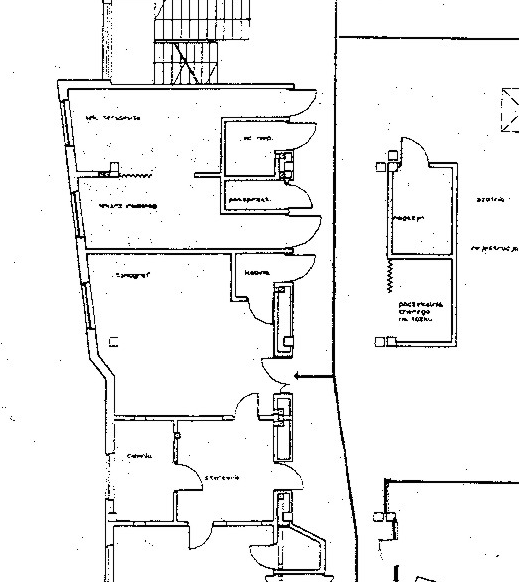 A- pom. aparatu       A’ – pom. kabiny dla pacjentaB – pom. sterowniC- pom. pomocniczeLP.Opis kryterium ocenyWaga kryterium1.Cena brutto za przedmiot zamówienia ( bez serwisu pogwarancyjnego)60%2.Gwarancja dodatkowa ponad okres wymagany 24 miesiące10%3.Parametry techniczne25%4.Serwis pogwarancyjny dodatkowy po okresie serwisu wymaganego 5%Dane WykonawcyDane WykonawcyNazwa Wykonawcy *Numer KRS / CEIDG*Adres*NIP*REGON*Nr telefonu*Nr faxu*Adres  poczty elektronicznej*Nr konta bankowego*Osoba/osoby uprawnione do podpisania umowy*I.Zakup i dostarczenie tomografu komputerowego wraz z montażem i adaptacją pomieszczeń  oraz automatyczną nagrywarką płyt CD, wykonaniem projektu osłon i instalacją, uruchomieniem – 1 komplet dla Katowickiego Centrum Onkologii, wraz z gwarancją 24 miesiące, inne zgodnie z SIWZ, w tym z Załącznikiem Nr 3 do SIWZ Model: ……………………………………………….          Typ: …………………………………………………Producent: …………………………………..………Kraj produkcji: ……………………………...………Tomograf komputerowyCena netto: ………………………… złVAT %: ………             kwota  podatku VAT ……………………………… zł Cena  brutto: ………………………… złMontaż sprzętu, w tym pozostałe  elementy zgodnie z SIWZCena netto: ………………………… złVAT %: ………             kwota  podatku VAT ……………………………… zł Cena  brutto: ………………………… złAutomatyczna nagrywarka  płyt CD - cena netto: ………………………… złVAT %: ………             kwota  podatku VAT ……………………………… zł Cena  brutto: ………………………… zł      D. Adaptacja pomieszczeń – kwota  netto ryczałtowa …………………………..zł VAT %: ……………             kwota  podatku VAT ……………………………… zł Kwota brutto ryczałtowa : …………………………………. złSzkolenie  personeluCena ogółem netto ................................... zł VAT %:  ..................... kwota  podatku VAT ……………………………… zł Cena ogółem brutto  : …………………………………. złCENA ( suma poz. A,B,C,D,E )  brutto  za przedmiot zamówienia  cyfrą  .......................................... złsłownie …………………………………………….................................................................... złII. Gwarancja dodatkowa w cenie oferowanego urządzenia:…………….miesięcy liczone po upływie okresu gwarancjiIII. 36-miesięczny serwis pogwarancyjny (na warunkach określonych w SIWZ)*cena netto: ………………… zł,VAT %: …… cena brutto:  ………………… złcena brutto słownie: …………………………………………………………………………………IV. Serwis pogwarancyjny  dodatkowy ……………….. miesięcy oferowany  ponad 36 miesięczny serwis pogwarancyjny obligatoryjny (na warunkach określonych w SIWZ)*cena netto: ………………… zł,VAT %: …… cena brutto:  ………………… złcena brutto słownie: …………………………………………………………………………………Lp.Lp.Parametry Wartości wymagane i ocenianeWymaganiaPunktacjaOdpowiedź WykonawcyTak oraz oferowane wartości1WYMAGANIA OGÓLNE WYMAGANIA OGÓLNE x11.1Tomograf komputerowy min. 32 rzędowy.Tak11.2Rok produkcji urządzenia 2019, urządzenie fabrycznie nowe, nieużywane, nie rekondycjonowane, w najnowszej wersji sprzętowej i oprogramowania oferowanej przez producenta w dniu składania oferty.Tak2GENERATOR I LAMPAGENERATOR I LAMPAx22.1Maksymalna moc generatora lampy [ kW ]   ≥ 70kW22.2Zakres napięcia lampy – minimalny 80 - 135 kV22.3Maksymalny prąd lampy ≥ 600 mApodać0 – 10 pkt10 –największa wartość, 0 – najmniejsza wartość, pozostałe proporcjonalnie 22.4Pojemność cieplna lampy (w przypadku konstrukcji innej niż klasyczna podać ekwiwalent).≥ 7,5 MHU0 – 10 pkt10 –największa wartość, 0 – najmniejsza wartość, pozostałe proporcjonalnie22.5Maksymalna szybkość chłodzenia lampy.≥ 1.380 kHU/min0 – 10 pkt10 –największa wartość, 0 – najmniejsza wartość, pozostałe proporcjonalnie2GANTRY23.1Średnica otworu gantry ≥ 78 cm0 – 10 pkt10 –największa wartość, 0 – najmniejsza wartość, pozostałe proporcjonalnie23.2Maksymalne obciążenie stołu dla precyzji pozycjonowania ± 0,25 mm ≥ 250 kg23.3Zakres przesuwu stołu bez elementów metalowych umożliwiający skanowanie bez konieczności repozycjonowania pacjenta ≥ 180 cm0 – 20 pkt 20 –największa wartość, 0 – najmniejsza wartość, pozostałe proporcjonalnie23.4Minimalna wysokość stołu przy pozycjonowaniu pacjenta [cm]≤ 55 cm0 – 20 pkt 20 –najmniejsza wartość, 0 – największa wartość, pozostałe proporcjonalnie23.5Stół umożliwiający planowanie do celów radioterapii, blat z włókna węglowego.Tak23.6Wyposażenie dodatkowe stołu:- materac,- podgłówek usztywniający w badaniach głowy,- podgłówek usztywniający w badaniach głowy z możliwością zmiany kąta,- podgłówek pacjenta w pozycji na wznak,- pasy stabilizujące,- podpórka pod ramię, kolana i nogi.Tak23.7Dwukierunkowy interkom do komunikacji z pacjentem.Tak4Parametry DETEKTORAParametry DETEKTORAx44.1Ilość rzędów przy obrocie 360 stopni – min. 32 rzędy.Tak44.2Ilość pełnych obrotów układu lampa detektor w czasie 1 sekundy ≥ 2,5 obrotu0 – 20 pkt 20 –największa wartość, 0 – najmniejsza wartość, pozostałe proporcjonalnie44.3Najcieńsza warstwa w akwizycji ≥ 40 warstw ≤ 0,65 mm0 – 10 pkt10 –najmniejsza wartość, 0 – największa wartość, pozostałe proporcjonalnie44.4Wielkość izotropowego voxela ≤ 0,35 mm0 – 10 pkt10 –najmniejsza wartość, 0 – największa wartość, pozostałe proporcjonalnie44.5Matryca rekonstrukcyjna  ≥  512 x 51244.6Szybkość rekonstrukcji obrazów w czasie rzeczywistym w matrycy 512 x 512 z pełną jakością ≥ 20 obrazów/s0 – 10 pkt10 –największa wartość, 0 – najmniejsza wartość, pozostałe proporcjonalnie44.7Maksymalne rekonstruowane pole obrazowania ≥ 50 cm0 – 50 pkt50 –największa wartość, 0 – najmniejsza wartość, pozostałe proporcjonalnie44.8Pole obrazowania równe średnicy otworu w gantryTak /NieTak- 50 pktNie – 0 pkt44.9Maksymalna rozdzielczość wysokokontrastowa dla fantomu 20 cm w punkcie 2 % krzywej MTF ≥ 15 pl/cm0 – 20 pkt 20 –największa wartość, 0 – najmniejsza wartość, pozostałe proporcjonalnie44.10Zakres pitch ≥ 0,5 - 1,35STACJA AKWIZYCYJNASTACJA AKWIZYCYJNAx55.1Stacja dwumonitorowa (monitory diagnostyczne), o przekątnej kolorowego ( - wych) monitora – ów) z aktywną matrycą ciekłokrystaliczną typu Flat – min.19”/ monitory LCD i stacje opisowe spełniające wymogi Rozporządzenia Min. Zdr. Z dnia 18.02.2011 roku , zał. Nr 1/Tak55.2Pojemność dysku twardego dla obrazów (512 x 512) bez kompresji wyrażona ilością obrazów ≥ 250.00055.3Możliwość zaprogramowania (prospektywnie) współbieżnych zadań rekonstrukcyjnych dla jednego protokółu skanowania ≥ 355.4Akwizycja dwuenergetyczna (uzyskanie dwóch zestawów danych badanej objętości dla minimum dwóch różnych energii promieniowania - różnych kV dla każdej z energii).Tak55.5Interfejs sieciowy zgodny z DICOM 3.0.Tak55.6MIPTak55.7SSD Tak55.8VRTak55.9MPRTak55.10Protokoły do badania wszystkich obszarów anatomicznych (możliwość tworzenia własnych).Tak55.11Synchronizacja startu badania spiralnego po dotarciu środka cieniującego w badaną okolicę.Tak55.12Oprogramowanie do modulacji dawki w czasie badania we wszystkich trzech osiach.Tak55.13Modulacja dawki odbywa się w czasie rzeczywistym na podstawie rzeczywistych pomiarów dokonywanych w czasie trwania skanu spiralnego, we wszystkich trzech osiach.Tak55.14System eliminujący zbędne promieniowanie podczas startu/zatrzymania skanu spiralnego.Tak55.15Algorytm rekonstrukcji iteracyjnej umożliwiający redukcję dawki w relacji do standardowej metody rekonstrukcyjnej FBP (Filtered Back-Projection).Tak55.16Algorytm do redukcji artefaktów pochodzących od elementów metalowych.Tak, podać nazwę55.17Automatyczny raport dawki, tworzony przez system po zakończeniu badania, podający poziom dawki w CTDIvol lub DLP.Tak6STACJE LEKARSKIESTACJE LEKARSKIEx66.1Zapewnienie ze strony  konfiguracji programowej 
i sprzętowej serwera aplikacyjnego będącego w posiadaniu Zamawiającego możliwości uruchomienia i pracy w min. dziesięciu stacji klienckich jednocześnie.Tak66.2W przypadku modernizacji  i aktualizacji platformy sprzętowej serwera aplikacyjnego będącego w posiadaniu Zamawiającego stary serwer i jego elementy składowe  pozostają do dyspozycji Zamawiającego.Tak66.3W okresie  obowiązującej gwarancji i serwisu pogwarancyjnego Wykonawca zapewni aktualizację serwera aplikacyjnego będącego w posiadaniu Zamawiającego do najnowszej w terminie nie dłuższym niż dwa miesiące od daty udostępnienia aktualizacji.Tak66.4W okresie  obowiązującej gwarancji i serwisu pogwarancyjnego Wykonawca zapewni aktualizację platformy sprzętowej tak, aby spełniała minimalne wymagania najnowszej wersji serwera aplikacyjnego będącego w posiadaniu Zamawiającego; jeżeli aktualizacja platformy sprzętowej wymaga fizycznej wymiany serwera, to stary serwer pozostaje do dyspozycji Zamawiającego.Tak66.5W okresie  obowiązującej gwarancji i serwisu pogwarancyjnego Wykonawca zapewni serwis serwera aplikacyjnego będącego w posiadaniu Zamawiającego zarówno w kwestii programowej jak i sprzętowej; w przypadku awarii dysku, dysk uszkodzony zostaje u Zamawiającego.Tak66.6Możliwość ściągnięcia i instalacji klienta na komputer PC mający dostęp do serwera aplikacyjnego będącego w posiadaniu Zamawiającego.Tak66.7Dwa stanowiska lekarskie z możliwością zainstalowania aplikacji systemu RIS wykorzystywanego przez Zamawiającego, każde wyposażone w dwa kolorowe monitory medyczne o przekątnej min. 24”i minimalnej rozdzielczości 1.920 x 1.200 pixeli oraz jeden monitor do opisów o przekątnej min. 19”.Tak66.8Automatyczne przetwarzanie otrzymanych danych w oparciu o kontekst kliniczny badania z możliwością automatycznego przypisywania procedur obrazowych do obrazów na podstawie informacji zawartych w nagłówkach DICOM.Tak66.9System umożliwiający automatyczny import z archiwum PACS badań poprzednich CT oraz badań z innych aparatów (MR, PET, RTG, US, AX, SPECT).Tak66.10Interfejs sieciowy zgodny z DICOM 3.0 zgodny z następującymi klasami serwisowymi:  - Send / Receive,- Basic Print,- Query / Retrieve ,- Storage Commitment.Tak7APLIKACJE PODSTAWOWEAPLIKACJE PODSTAWOWEx77.1Nielimitowany dostęp do funkcjonalności opisanych w punktach 7.3 – 8.5.Limitem jest ilość jednocześnie przetwarzanych warstw przez serwer.Minimalna ilość jednocześnie przetwarzanych warstw: 45 000Tak77.2Jednoczesna prezentacja i odczyt, z synchronizacją przestrzenną, danych obrazowych CT i MRTak77.3Jednoczesne ładowanie min dwóch zestawów danych tego samego pacjenta, również z różnych modalności (itp. z CT i MR)Tak77.4Funkcjonalność 2D, 3D dla obrazów w standardzie DICOM 3.0  Tak77.5Rekonstrukcje MIP, VRTTak77.6Predefiniowana paleta ustawień dla rekonstrukcji VRT uwzględniająca typy badań, obszary anatomiczneTak77.7Rekonstrukcje 3D typu MPR (Multi Planar Reconstruction), w tym wzdłuż dowolnej prostej (równoległe lub promieniste) lub krzywejTak77.8Pomiary geometryczne (odległości, kąty).Tak77.9Zapamiętanie wykonanych pomiarów i adnotacji wraz z towarzyszącymi im informacjami w rejestrze znalezisk badania z możliwością zapisu w archiwum badania wraz z wykonanymi pomiarami i towarzyszącymi obrazamiTak77.10Wizualizacja badań: CT, MR, PET, SPECT, USG, RTG, AngiografiaTak77.11Automatyczny import badań poprzednich z archiwum PACS na potrzeby porównania z badaniem bieżącym bez udziału użytkownika konsoli w tleTak77.12Automatyczne załadowanie obrazów w predefiniowane segmentyTak77.13Automatyczna synchronizacja wyświetlanych serii badania. Możliwość synchronicznego wyświetlania do 4 serii badaniaTak77.14Fuzja badań z różnych modalności jak: CT/MR, CT/SPECT, CT/PET, MR/PETTak77.15Automatyczne usuwania struktur kostnych typu Bone RemovalTak77.16Automatyczne usuwania obrazu stołu z obrazów CTTak77.17Oprogramowanie umożliwiające wyświetlanie obrazów monoenergetycznych o ściśle określonej energii pochodzących z akwizycji dwuenergetycznejTak8APLIKACJE ZAAWANSOWANEAPLIKACJE ZAAWANSOWANEx88.1Oprogramowanie do oceny perfuzji wielonarządowej umożliwiające ocenę ilościową i jakościową (mapy barwne); licencja dla 1 jednoczesnego użytkownika.Tak88.2Oprogramowanie do analizy wątroby przed zabiegami chirurgicznymi. Segmentacja wraz z określeniem objętości wątroby , wyznaczanie struktury naczyniowej wewnątrz wątroby oraz obszarów zasilanych przez naczynia HV, PV, HA i BD. Licencja dla 1 jednoczesnego użytkownika.Tak88.3Oprogramowanie do wirtualnej endoskopii umożliwiające endoskopię dróg powietrznych, jelita grubego itp. z przekrojami w trzech głównych płaszczyznach (wraz z interaktywną synchronizacją położenia kursora).Licencja dla 1 jednoczesnego użytkownika.Tak88.4Oprogramowanie do oceny obwodowej struktury naczyniowej z rozwinięciem wzdłuż linii centralnej naczynia, pomiarem średnicy, pola przekroju w płaszczyźnie prostopadłej, światła naczynia i automatycznego wyznaczania stenozy.Licencja dla 2 jednoczesnych użytkowników.Tak88.5Oprogramowanie do wizualizacji i analizy naczyń w obrębie głowy i szyi; licencja dla 1 jednoczesnego użytkownika.Tak88.6Oprogramowanie do segmentacji zmian ogniskowych z możliwością porównania z poprzednimi badaniami tego samego pacjenta; licencja dla 2 jednoczesnych użytkowników.Tak88.7Oprogramowanie do oceny zmian ogniskowych w płucach, z automatyczną identyfikacją zmian guzkowych w miąższu i przyopłucnowych przez program komputerowy, z możliwością zapamiętywania położenia zmian i oceną dynamiki wielkości zmian; licencja dla 2 jednoczesnych użytkowników.Tak88.8Oprogramowanie do diagnostyki chorób płuc (m.in. COPD) umożliwiające obliczanie rozedmy i analizę dróg oddechowych; licencja dla 1 jednoczesnego użytkownika.Tak88.9Oprogramowanie do segmentacji płatów płuc i automatycznego obliczania rozedmy w poszczególnych płatach płuc; licencja dla 1 jednoczesnego użytkownika.Tak9STACJA WIRTUALNEJ SYMULACJISTACJA WIRTUALNEJ SYMULACJIx99.1Stacja z dwoma kolorowymi monitorami o przekątnej monitora z aktywną matrycą ciekłokrystaliczną typu Flat ≥ 19” lub lepsze rozwiązanie.Tak99.2Przeglądanie obrazów CT.Tak99.3Możliwość przeglądania badań z różnych modalności np. PET, MR.Tak99.4Automatyczna fuzja minimum dwóch badań PET/CT lub MR/CT lub CT/CT tego samego pacjenta wykonanych w różnym czasie.Tak99.5Zestaw narzędzi do konturowania i edytowania struktur.Tak99.6Automatyczne konturowanie struktur.Tak99.7Automatyczne dodawanie marginesów do wrysowanych struktur.Tak99.8Wyświetlanie w czasie rzeczywistym ortogonalnych i wzdłużnych przekrojów struktur.Tak99.9Zarządzanie listą wrysowanych struktur („targetów” i organów krytycznych).Tak99.10Zarządzanie i tworzenie izocentrum i punktów referencyjnych.Tak99.11Symulacja wiązek promieniowania 3D.Tak99.12Prezentacja położenia listków kolimatora MLC .Tak99.13Wizualizacja 3D oparta o techniki beams- eye – view.Tak99.14Graficzna prezentacja 3D zdefiniowanych obiektów.Tak99.15Tworzenie i prezentacja obrazów DRR.Tak99.16Tworzenie i prezentacja obrazów fluoroskopii wirtualnej.Tak99.17Export w standardzie DICOM: - obrazów CT,- obiektów DICOM RT Structure,- obiektów DICOM RT Plan.Tak10WYPOSAŻENIE DODATKOWEWYPOSAŻENIE DODATKOWEx1010.1DTR – dokumentacja techniczno-ruchowa w języku polskim;dopuszcza się dokumentację techniczną w języku angielskim i wymaga instrukcji obsługi w języku polskim.Tak1010.2Pełna dokumentacja serwisowa przy dostawie systemu.Tak11INNE WYMAGANIAINNE WYMAGANIAx1111.1Podłączenie dostarczonego sprzętu do posiadanego przez Zamawiającego systemu PACS/RIS i skonfigurowanie do prawidłowej pracy z tym systemem (sprzęt ma pobierać dane z DICOM Worklist wystawianej przez system PACS/RIS i odsyłać badania do systemu PACS; sprzęt wysyła komunikaty MPPS do systemu PACS/RIS).Tak1111.2Zintegrowanie przedmiotu zamówienia z serwerem systemu planowania leczenia Oncentra - MasterPlan firmy Nucletron, oraz współpraca Wykonawcy w zintegrowaniu z zakupionym w przyszłości  przez Zamawiającego systemem do planowania brachyterapii bez dodatkowych kosztów ze strony Zamawiającego.Tak1111.3Przeprowadzone po instalacji wszystkich wymaganych prawem i specyfikacjami producenta testów akceptacyjnych i specjalistycznych.Tak1111.4Zdalna diagnostyka systemu za pośrednictwem łącza szerokopasmowego lub ISDN.Tak1111.5Współpraca z Wykonawcą budowy Pracowni Tomografii Komputerowej w adaptacji pomieszczeńTak1111.6Szkolenie specjalistyczne lekarzy i techników z zakresu obsługi sprzętu, potwierdzone imiennymi certyfikatami, w terminie uzgodnionym z użytkownikiem, przez 10 dni x 5 godz. w pracowni Zamawiającego.Tak